СОДЕРЖАНИЕ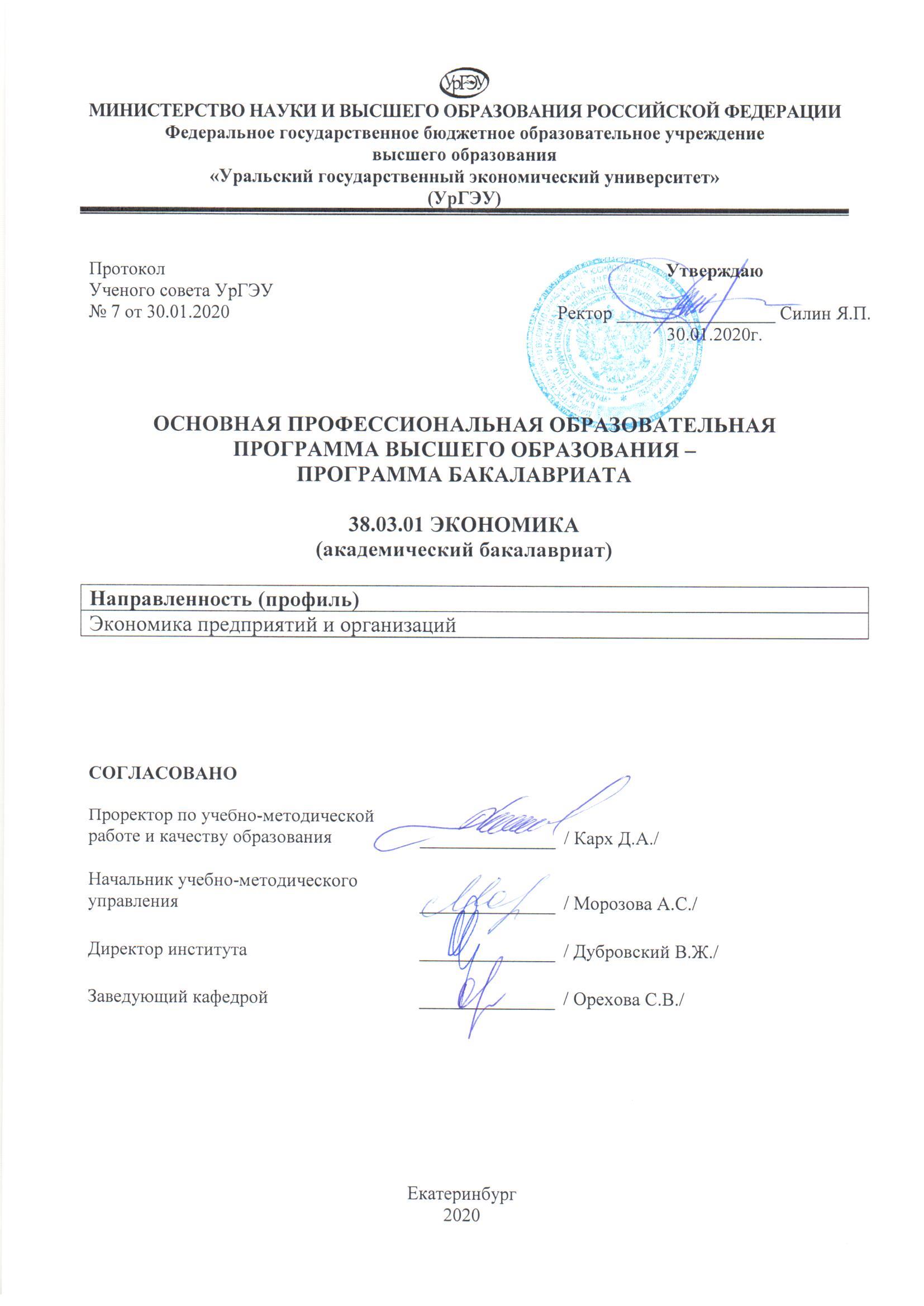 ИСПОЛЬЗУЕМЫЕ СОКРАЩЕНИЯУрГЭУ или университет - Федеральное государственное образовательное учреждение высшего образования «Уральский государственный экономический университет»;ОК - общекультурные компетенции;ОПК - общепрофессиональные компетенции;ПК - профессиональные компетенции;ФГОС ВО - федеральный государственный образовательный стандарт высшего образования (уровень бакалавриата);ОПОП - основная профессиональная образовательная программа высшего образования – программа бакалавриата;з.е. - зачетная единица; ГИА - государственная итоговая аттестация;ОС –оценочные материалы;РПД – рабочая программа дисциплины; Л – занятия лекционного типа (лекции); ПЗ – практические занятия; СРС – самостоятельная работа обучающихся; ЭО – электронное обучение;ДОТ – дистанционные образовательные технологии;ЭИОС – электронная информационная образовательная среда университета;ЭБС – электронные библиотечные системы;ПООП- примерные основные образовательные программы.1. ОБЩИЕ ПОЛОЖЕНИЯ ОСНОВНЫХ ПРОФЕССИОНАЛЬНЫХ ОБРАЗОВАТЕЛЬНЫХ ПРОГРАММ ВЫСШЕГО ОБРАЗОВАНИЯ – ПРОГРАММ БАКАЛАВРИАТАОБЩАЯ ХАРАКТЕРИСТИКА ОПОП Основная профессиональная образовательная программа высшего образования – программа бакалавриата (далее программа бакалавриата) определяет область, объекты, виды профессиональной деятельности и профессиональные задачи выпускников, освоивших программу.Разработана в соответствии с Приказом Министерства образования и науки РФ от 12 ноября 2015 г. N 1327"Об утверждении федерального государственного образовательного стандарта высшего образования по направлению подготовки 38.03.01 Экономика (уровень бакалавриата)" (далее ФГОС ВО).Образовательная деятельность по программе бакалаврита осуществляется на русском языке.Цель программы- подготовка бакалавров в сфере экономики.Основная профессиональная образовательная программа высшего образования – программа бакалавриата– академического бакалаврита.Объем программы бакалавриата составляет 240 зачетных единиц (далее – з.е.), вне зависимости от формы обучения, применяемых образовательных технологий, реализации программы бакалавриата по индивидуальному учебному плану, в том числе ускоренному обучению. Объем программы бакалавриата в очной форме обучения, реализуемой за один учебный год, составляет 60 з.е. без учета факультативных дисциплин. 1 з.е. соответствует 36 академическим часам (при продолжительности академического часа 45 минут).Объем программы бакалавриата за один учебный год в заочной форме обучения составляет не более   75 з.е.Объем программы бакалавриата за один учебный год по индивидуальному плану вне зависимости от формы обучения составляет не более   75 з.е.Срок получения образования по программе бакалавриата: - по очной форме обучения, включая каникулы, предоставляемые после прохождения государственной итоговой аттестации, вне зависимости от применяемых образовательных технологий, составляет 4 года; - по заочной форме обучения вне зависимости от применяемых образовательных технологий составляет 4 года 6 месяцев; - при обучении по индивидуальному учебному плану вне зависимости от формы обучения составляет не более срока получения образования, установленного для соответствующей формы обучения;- при обучении по индивидуальному учебному плану лиц с ограниченными возможностями здоровья может быть увеличен по их желанию не более чем на 1 год по сравнению со сроком получения образования для соответствующей формы обучения.Формы обучения по программе- очная;- очно-заочная;- заочная.Программа бакалавриата реализуются, в том числе с - применением электронного обучения; - дистанционных образовательных технологий. Для обучения лиц с ограниченными возможностями здоровья электронное обучение и дистанционные образовательные технологии предусматривают возможность приема-передачи информации в доступных для них формах.Программы бакалавриата не реализуются с использованием сетевой формы.Количество часов, отведенных на занятия лекционного типа в целом по Блоку 1 «Дисциплины (модули)», составляет не более 50 % от общего количества часов аудиторных занятий, отведенных на реализацию этого Блока.Область профессиональной деятельности выпускников, освоивших программу бакалавриата, включает:экономические, финансовые, маркетинговые, производственно-экономические и аналитические службы организаций различных отраслей, сфер и форм собственности;финансовые, кредитные и страховые учреждения;органы государственной и муниципальной власти;академические и ведомственные научно-исследовательские организации;учреждения системы высшего и среднего профессионального образования, среднего общего образования, системы дополнительного образования.Объектами профессиональной деятельности выпускников, освоивших программу бакалавриата, являются: поведение хозяйствующих агентов, их затраты и результаты, функционирующие рынки, финансовые и информационные потоки, производственные процессы.При реализации программ бакалавриата все общекультурные и общепрофессиональные компетенции, а также профессиональные компетенции, отнесенные к тем видам профессиональной деятельности, на которые ориентированы образовательные программы (по направленности (профилю)), включаются в набор требуемых результатов освоения программ бакалавриата.Программы бакалавриата по направленностям (профилям), ориентированы на профессиональные стандарты (приложение 1), трудовые функции которых соотносятся с профессиональными компетенциями и включаются в набор требуемых результатов освоения программ бакалавриата.ОПОП ориентирована на конкретные виды профессиональной деятельности, к которым готовится бакалавр, исходя из потребностей рынка труда.Выпускник, освоивший программу бакалавриата, в соответствии с видами профессиональной деятельности, на которые ориентирована программа бакалавриата, должен быть готов решать следующие профессиональные задачи:аналитическая, научно-исследовательская деятельность:поиск информации по полученному заданию, сбор и анализ данных, необходимых для проведения конкретных экономических расчетов;обработка массивов экономических данных в соответствии с поставленной задачей, анализ, оценка, интерпретация полученных результатов и обоснование выводов;построение стандартных теоретических и эконометрических моделей исследуемых процессов, явлений и объектов, относящихся к области профессиональной деятельности, анализ и интерпретация полученных результатов;анализ и интерпретация показателей, характеризующих социально-экономические процессы и явления на микро- и макроуровне как в России, так и за рубежом;подготовка информационных обзоров, аналитических отчетов;проведение статистических обследований, опросов, анкетирования и первичная обработка их результатов;участие в разработке проектных решений в области профессиональной деятельности, подготовке предложений и мероприятий по реализации разработанных проектов и программ;организационно-управленческая деятельность:участие в разработке вариантов управленческих решений, обосновании их выбора на основе критериев социально-экономической эффективности с учетом рисков и возможных социально-экономических последствий принимаемых решений;организация выполнения порученного этапа работы;оперативное управление малыми коллективами и группами, сформированными для реализации конкретного экономического проекта;участие в подготовке и принятии решений по вопросам организации управления и совершенствования деятельности экономических служб и подразделений предприятий различных форм собственности, организаций, ведомств с учетом правовых, административных и других ограничений;учетная деятельность (для направленности (профиля) Бухгалтерский учет, анализ и аудит):составление бухгалтерской (финансовой) отчетности;составление и представление финансовой отчетности экономического субъекта;составление консолидированной финансовой отчетности;внутренний контроль ведения бухгалтерского учета и составления бухгалтерской (финансовой) отчетности;ведение налогового учета и составление налоговой отчетности, налоговое планированиерасчетно-экономическая деятельность:подготовка исходных данных для проведения расчетов экономических и социально-экономических показателей, характеризующих деятельность хозяйствующих субъектов;проведение расчетов экономических и социально-экономических показателей на основе типовых методик с учетом действующей нормативно-правовой базы;разработка экономических разделов планов предприятий различных форм собственности, организаций, ведомств;банковская деятельность (для направленности (профиля) Банковское дело):ведение расчетных операций;осуществление кредитных операций;выполнение операций с ценными бумагами;осуществление операций, связанных с выполнением учреждениями Банка России основных функций;выполнение внутрибанковских операций.1.2. ПЛАНИРУЕМЫЕ РЕЗУЛЬТАТЫ ОСВОЕНИЯ ОПОПВ результате освоения ОПОП у выпускника должны быть сформированы общекультурные (ОК), общепрофессиональные (ОПК), профессиональные (ПК) компетенции, установленные в соответствии ФГОС ВО.Общекультурные компетенции (ОК)Общепрофессиональные компетенции (ОПК)Профессиональные компетенции (ПК)1.3. ОБЩАЯ ХАРАКТЕРИСТИКА СТРУКТУРЫ ПРОГРАММЫ БАКАЛАВРИАТАДисциплины, относящиеся к базовой части программы бакалавриата, являются обязательными для освоения обучающимся вне зависимости от направленности (профиля) программы бакалавриата, которую он осваивает. Дисциплины по философии, истории, иностранному языку, безопасности жизнедеятельности реализуются в рамках базовой части Блока 1 "Дисциплины (модули)" программы бакалавриата. Дисциплины по физической культуре и спорту реализуются в рамках: базовой части Блока 1 "Дисциплины (модули)" программы бакалавриата в объеме не менее 72 академических часов (2 з.е.) в очной форме обучения; элективных дисциплин в объеме не менее 328 академических часов. Указанные академические часы являются обязательными для освоения и в зачетные единицы не переводятся.Дисциплины по физической культуре и спорту реализуются в соответствии с положением, в котором установлен порядок реализации, в том числе для инвалидов и лиц с ограниченными возможностями здоровья с учетом состояния их здоровья.Дисциплины, относящиеся к вариативной части программы бакалавриата, и практики определяют направленность (профиль) программы бакалавриата. После выбора обучающимся направленности (профиля) программы, набор соответствующих дисциплин и практик становится обязательным для освоения обучающимся.Обучающимся обеспечивается возможность освоения дисциплин по выбору, в том числе специальные условия инвалидам и лицам с ограниченными возможностями здоровья, в объеме не менее 30 процентов объема вариативной части Блока 1 "Дисциплины (модули)".1.4. ОБЩАЯ ХАРАКТЕРИСТИКА УСЛОВИЙ РЕАЛИЗАЦИИ ОПОПКадровые условия реализации программы (приложение)Квалификация руководящих и научно-педагогических работников соответствует квалификационным характеристикам, установленным в Едином квалификационном справочнике должностей руководителей, специалистов и служащих.Реализация ОПОП обеспечивается руководящими и научно-педагогическими работниками организации, а также лицами, привлекаемыми к реализации программы бакалавриата на условиях гражданско-правового договора.Материально-технические условия УрГЭУ располагает материально-технической базой и необходимым комплектом лицензионного программного обеспечения соответствующей действующим противопожарным правилам и нормам, и обеспечивающей проведение всех видов дисциплинарной и междисциплинарной подготовки, практической и научно-исследовательской работ обучающихся, предусмотренных учебным планом.Специальные помещения представляют собой учебные аудитории для проведения занятий лекционного типа, занятий семинарского типа, курсового проектирования (выполнения курсовых работ), групповых и индивидуальных консультаций, текущего контроля и промежуточной аттестации, а также помещения для самостоятельной работы и помещения для хранения и профилактического обслуживания учебного оборудования, лаборатории, оснащенные лабораторным оборудованием, в зависимости от степени его сложности.Для применения электронного обучения, дистанционных образовательных технологий имеются виртуальные аналоги специально оборудованных помещений (лабораторий).При реализации программ бакалавриата каждый обучающийся в течение всего периода обучения обеспечен индивидуальным неограниченным доступом:- к электронной информационно-образовательной среде http://lib.usue.ru/- к электронно-библиотечным системам.Электронная информационно-образовательная среда обеспечивает возможность доступа, обучающегося из любой точки, в которой имеется доступ к информационно-телекоммуникационной сети «Интернет», как на территории УрГЭУ, так и вне ее. Функционирование электронной информационно-образовательной среды обеспечивается соответствующими средствами информационно-коммуникационных технологий и квалификацией работников, ее использующих и поддерживающих. Электронное портфолио обучающегося по ОПОППортфолио для студентов всех форм обучения бакалавриата формируется с первого курса и размещается в электронном виде на сайте http://portfolio.usue.ruЭлектронное портфолио обучающегося по ОПОП включает в себя следующие виды письменных работ:- контрольные работы, предусмотренные учебными планами заочной формы обучения;- курсовые работы (проекты), предусмотренные учебными планами всех форм обучения;- отчеты по всем видам практики;- рецензии и оценки.Студенту рекомендуется самостоятельно загружать сканы документов (титульный лист, выходные данные, работа, список литературы, приказы, патенты, свидетельства и т.д.), подтверждающие его участие в:- научно-практических мероприятиях (форумах, конференциях, конкурсах, олимпиадах и т.д.);- научных публикациях (тезисы докладов);- выполнении научно-исследовательских работ, отраженное в научных отчетах по хоздоговорным НИР, государственным контрактам, грантам;- создании объектов интеллектуальной собственности.- сканы документов (грамот, благодарственных писем, благодарностей, дипломов и пр.), подтверждающих его участие и отражающих результаты его личных достижений в общественной деятельности, спорте, культуре.1.5. ОБЩАЯ ХАРАКТЕРИСТИКА СОДЕРЖАНИЯ ОБРАЗОВАТЕЛЬНОЙ ДЕЯТЕЛЬНОСТИ ПО ОПОПАудиторная, контактная работа состоит из:Контактная работа при проведении учебных занятий по дисциплинам включает в себя:занятия лекционного типа (лекции и иные учебные занятия, предусматривающие преимущественную передачу учебной информации педагогическими работниками организации и  лицами, привлекаемыми организацией к реализации образовательных программ на иных условиях, обучающимся) занятия семинарского типа (семинары, практические занятия, практикумы, лабораторные работы, коллоквиумы и иные аналогичные занятия), групповые консультации,индивидуальную работу обучающихся с педагогическими работниками организации и лицами, привлекаемыми организацией к реализации образовательных программ на иных условиях (в том числе индивидуальные консультации);иную контактную работу, предусматривающую групповую или индивидуальную работу обучающихся с педагогическими работниками организации и лицами, привлекаемыми организацией к реализации образовательных программ на иных условиях.Предусмотрена аудиторная контактная работа, а также контактная работа в электронной информационно-образовательной среде УрГЭУ.ПрактикаТипы практик.Учебнаяучебная практика по получению первичных профессиональных умений и навыковПроизводственнаяпроизводственная практика по получению профессиональных умений и опыта профессиональной деятельности и научно-исследовательская работаПреддипломная практикапреддипломная практика проводится для выполнения выпускной квалификационной работы и является обязательной.Способы проведения практик.Выездная,Стационарная. Проведение практик осуществляется на основе договоров с организациями, деятельность которых соответствует профилю ОПОП, осваиваемому в рамках ОПОП. Формы проведения практик.Практика проводится дискретно - путем выделения в календарном учебном графике непрерывного периода учебного времени для проведения каждого вида практики, предусмотренных ОПОП.Обучающиеся, совмещающие обучение с трудовой деятельностью, вправе проходить практику по месту трудовой деятельности в случаях, если профессиональная деятельность, осуществляемая ими, соответствует требованиям к содержанию практики.Обучающиеся в период прохождения практики выполняют индивидуальные задания, предусмотренные программами практики. Результаты практики оцениваются посредством проведения промежуточной аттестации, по оценочным материалам УрГЭУ.Самостоятельная работа студентовОрганизация самостоятельной работы обучающихся по ОПОП осуществляется по трем направлениям:- внеаудиторная (написание рефератов, выполнение контрольных работ, подготовка отчетов по практике, написание курсовой работы и др.);- аудиторная самостоятельная работа, под непосредственным контролем преподавателя (выполнение аудиторных контрольных, лабораторных работ и т.д.);- научно-исследовательская (подготовка курсовых работ, докладов, тезисов к участию в конференциях, форумах, подготовка работ на конкурсы, олимпиады и т.д.).Текущий контроль успеваемости обеспечивает оценивание хода освоения дисциплин и прохождения практик. Промежуточная аттестация обучающихся обеспечивает оценивание промежуточных и окончательных результатов обучения по дисциплинам и прохождения практик (в том числе результатов курсового проектирования (выполнения курсовых работ).Промежуточная аттестацияПорядок проведения промежуточной аттестации включает в себя систему оценивания результатов промежуточной аттестации и критерии выставления оценок. Формы промежуточной аттестации, периодичность, порядок проведения, устанавливаются учебным планом. Порядок и сроки ликвидации академической задолженности устанавливаются локальными нормативными актами УрГЭУ.Государственная итоговая аттестацияК ГИА допускается обучающийся, не имеющий академической задолженности и в полном объеме выполнивший учебный план или индивидуальный учебный план. ГИА проводится государственными экзаменационными комиссиями в целях определения соответствия результатов освоения обучающимися ОПОП соответствующим требованиям ФГОС ВО.В государственную итоговую аттестацию обучающихся входитзащита выпускной квалификационной работы, включая подготовку к процедуре защиты и процедуру защиты.Лицам, успешно прошедшим государственную итоговую аттестацию, выдаются документ об образовании и о квалификации.Обучающимся по образовательным программам после прохождения ГИА предоставляется по их заявлению каникулы в пределах срока освоения соответствующей образовательной программы, по окончании которых производится отчисление обучающихся в связи с получением образования.1.6. ОБЩИЕ ТРЕБОВАНИЯ К СИСТЕМЕ ОЦЕНИВАНИЯ РЕЗУЛЬТАТОВ ОСВОЕНИЯ ОПОП И КРИТЕРИИ ВЫСТАВЛЕНИЯ ОЦЕНОКПоказатель оценки освоения ОПОП формируется на основе объединения текущей и промежуточной аттестации обучающегося. Показатель рейтинга по каждой дисциплине выражается в процентах, который показывает уровень подготовки студента. Текущая аттестация. Используется 100-бальная система оценивания. Оценка работы студента в течении семестра осуществляется преподавателем в соответствии с разработанной им системой оценки учебных достижений в процессе обучения по данной дисциплине. В рабочих программах дисциплин и практик закреплены виды текущей аттестации, планируемые результаты контрольных мероприятий и критерии оценки учебный достижений.В течении семестра преподавателем проводится не менее 3-х контрольных мероприятий, по оценке деятельности студента. Если посещения занятий по дисциплине включены в рейтинг, то данный показатель составляет не более 20% от максимального количества баллов по дисциплине.Промежуточная аттестация. Используется 5-балльная система оценивания. Оценка работы студента по окончанию дисциплины (части дисциплины) осуществляется преподавателем в соответствии с разработанной им системой оценки достижений студента в процессе обучения по данной дисциплине.Государственная итоговая аттестация. Используется 5-балльная система оценивания. Оценка уровня сформированности компетенций и готовности обучающего решать профессиональные задачи.Порядок перевода рейтинга, предусмотренных системой оценивания, по дисциплинам, практикам, итоговой государственной аттестации в пятибалльную систему. Высокий уровень- 100% - 70% - отлично, хорошо.Средний уровень – 69% -  50% - удовлетворительно.Критерии оценки содержания, качества подготовки и защиты выпускной квалификационной работы по ОПОП - программам бакалавриатаОценка «неудовлетворительно» выставляется, если:· аппарат исследования не продуман или отсутствует его описание;· неудачно сформулированы цель и задачи, выводы носят декларативный характер;· в работе не обоснована актуальность проблемы;· работа не носит самостоятельного исследовательского характера; не содержит анализа и практического разбора деятельности объекта исследования; не имеет выводов и рекомендаций; не отвечает требованиям, изложенным в методических указаниях кафедры;· работа имеет вид компиляции из немногочисленных источников без оформления ссылок на них или полностью заимствована;· в заключительной части не отражаются перспективы и задачи дальнейшего исследования данной темы, вопросы практического применения и внедрения результатов исследования в практику;· неумение анализировать научные источники, делать необходимые выводы, поверхностное знакомство со специальной литературой; минимальный библиографический список;· студент на защите не может аргументировать выводы, затрудняется отвечать на поставленные вопросы по теме либо допускает существенные ошибки;· в отзыве научного руководителя имеются существенные критические замечания;· оформление не соответствует требованиям, предъявляемым к ВКР;· к защите не подготовлены презентационные материалы.1.7 ОБЩИЕ ТРЕБОВАНИЯ К ОРГАНИЗАЦИИ ОБРАЗОВАТЕЛЬНОГО ПРОЦЕССА ДЛЯ ЛИЦ С ОГРАНИЧЕННЫМИ ВОЗМОЖНОСТЯМИ ЗДОРОВЬЯВ целях доступности освоения программы для лиц с ограниченными возможностями здоровья при необходимости (по заявлению студента) университет обеспечивает следующие условия:- установление особого порядок освоения дисциплин, дисциплин по физической культуре и спорту с учетом состояния их здоровья;- выбор мест прохождения практика с учетом особенностей их психофизического развития, индивидуальных возможностей, состояния здоровья обучающихся и требований по доступности;- обеспечение электронными образовательными ресурсами в формах, адаптированных к ограничениям их здоровья.- обучение по индивидуальному учебному плану вне зависимости от формы обучения может быть увеличено по их желанию не более чем на 1 год по сравнению со сроком получения образования для соответствующей формы обучения. -при реализации программы бакалавриата организация использует электронное обучение и дистанционные образовательные технологии, которые должны предусматривать возможность приема-передачи информации в доступных для них формах. Обучающимся обеспечен доступ (удаленный доступ), к современным профессиональным базам данных и информационным справочным системам, состав которых определяется в рабочих программах дисциплин (модулей) и подлежит ежегодному обновлению.- государственная итоговая аттестация проводится организацией с учетом особенностей их психофизического развития, их индивидуальных возможностей и состояния здоровья. При проведении государственной итоговой аттестации обеспечивается соблюдение следующих общих требований: проведение государственной итоговой аттестации для инвалидов в одной аудитории совместно с обучающимися, не являющимися инвалидами, если это не создает трудностей для инвалидов и иных обучающихся при прохождении государственной итоговой аттестации; присутствие в аудитории ассистента (ассистентов), оказывающего обучающимся инвалидам необходимую техническую помощь с учетом их индивидуальных особенностей (занять рабочее место, передвигаться, прочитать и оформить задание, общаться с председателем и членами государственной экзаменационной комиссии); использование необходимыми обучающимся инвалидам техническими средствами при прохождении государственной итоговой аттестации с учетом их индивидуальных особенностей; обеспечение возможности беспрепятственного доступа обучающихся инвалидов в аудитории, туалетные и другие помещения, а также их пребывания в указанных помещениях.Для лиц с ограниченными возможностями здоровья по зрению:- наличие альтернативной версии официального сайта университета в сети «Интернет» для слабовидящих;- размещение в доступных для обучающихся, являющихся слепыми или слабовидящими, местах и в адаптированной форме (с учетом их особых потребностей) справочной информации о расписании учебных занятий (в том числе шрифтом Брайля);- присутствие ассистента, оказывающего обучающемуся необходимую помощь; обеспечение выпуска альтернативных форматов печатных материалов (крупный шрифт или аудиофайлы);- обеспечение доступа обучающегося, являющегося слепым и использующего собаку-проводника, к зданию университета;Для лиц с ограниченными возможностями здоровья по слуху: - дублирование звуковой справочной информации о расписании учебных занятий визуальной (установка мониторов с возможностью трансляции субтитров (мониторы, их размеры и количество определяются с учетом размеров помещения);- обеспечение надлежащими звуковыми средствами воспроизведения информации;Для лиц с ограниченными возможностями здоровья, имеющих нарушения опорно-двигательного аппарата, доступ и возможность пребывания в учебных и иных помещениях, столовых, туалетных и других помещениях университета (наличие пандусов, поручней, расширенных дверных проемов, лифтов, специальных кресел и других приспособлений).ХАРАКТЕРИСТИКА ОСНОВНЫХ ПРОФЕССИОНАЛЬНЫХ ОБРАЗОВАТЕЛЬНЫХ ПРОГРАММ – ПРОГРАММ БАКАЛАВРИАТА, 38.03.01 ЭКОНОМИКА ПО НАПРАВЛЕННОСТЯМ (ПРОФИЛЯМ),ОБЩАЯ МАТРИЦА КОМПЕТЕНЦИЙ БАЗОВОЙ ЧАСТИ ПРОГРАММЫ БАКАЛАВРИАТАДисциплины, относящиеся к базовой части программы бакалавриата, обязательные вне зависимости от направленности (профиля) программы бакалавриата. Матрица компетенций дисциплин вариативной программы бакалавриата, практик, определяющих направленности (профили) программы бакалавриата. ПО НАПРАВЛЕННОСТИ (ПРОФИЛЮ) МИРОВАЯ ЭКОНОМИКАЦель программы- подготовка бакалавра экономики, обладающего надлежащими универсальными, общенаучными, социально-личностными и профессиональными компетенциями для работы в условиях усиления глобализации мировой экономики, способного вести научно-исследовательскую, аналитическую деятельность, принимать управленческие решения в сфере внешнеэкономической деятельности и международного бизнеса.ПРОФЕССИОНАЛЬНЫЕ СТАНДАРТЫ, КОТОРЫЕ РЕАЛИЗУЮТСЯ В РАМКАХ НАПРАВЛЕННОСТИ (ПРОФИЛЯ)Область профессиональной деятельности (по Реестру Минтруда) 08 Финансы и экономика МАТРИЦА КОМПЕТЕНЦИЙ ДИСЦИПЛИН ВАРИАТИВНОЙ ЧАСТИ ПРОГРАММЫ БАКАЛАВРИАТА И ПРАКТИКИ, ОПРЕДЕЛЯЮЩИЕ НАПРАВЛЕННОСТЬ (ПРОФИЛЬ) МИРОВАЯ ЭКОНОМИКА2.2. ПО НАПРАВЛЕННОСТИ (ПРОФИЛЮ) ВНЕШНЕЭКОНОМИЧЕСКАЯ ДЕЯТЕЛЬНОСТЬЦель программы - подготовка бакалавров, готовых к выполнению профессиональных задач в сфере внешнеэкономической деятельности хозяйствующих субъектов при взаимодействии с зарубежными организациями и фирмами, экономическому сопровождению внешнеторговых сделок и иных видов внешнеэкономического сотрудничества.ПРОФЕССИОНАЛЬНЫЕ СТАНДАРТЫ, КОТОРЫЕ РЕАЛИЗУЮТСЯ В РАМКАХ НАПРАВЛЕННОСТИ (ПРОФИЛЯ)Область профессиональной деятельности (по Реестру Минтруда) 08 Финансы и экономика МАТРИЦА КОМПЕТЕНЦИЙ ДИСЦИПЛИН ВАРИАТИВНОЙ ЧАСТИ ПРОГРАММЫ БАКАЛАВРИАТА И ПРАКТИКИ, ОПРЕДЕЛЯЮЩИЕ НАПРАВЛЕННОСТЬ (ПРОФИЛЬ) ВНЕШНЕЭКОНОМИЧЕСКАЯ ДЕЯТЕЛЬНОСТЬ2.3. ПО НАПРАВЛЕННОСТИ (ПРОФИЛЮ) ЭКОНОМИКА ПРЕДПРИЯТИЙ И ОРГАНИЗАЦИЙЦель программы- подготовка бакалавров, готовых к выполнению профессиональных задач по подготовке и реализации управленческих решений, связанных с эффективным функционированием организаций (предприятий).ПРОФЕССИОНАЛЬНЫЕ СТАНДАРТЫ, КОТОРЫЕ РЕАЛИЗУЮТСЯ В РАМКАХ НАПРАВЛЕННОСТИ (ПРОФИЛЯ)Область профессиональной деятельности (по Реестру Минтруда) 08 Финансы и экономикаМАТРИЦА КОМПЕТЕНЦИЙ ДИСЦИПЛИН ВАРИАТИВНОЙ ЧАСТИ ПРОГРАММЫ БАКАЛАВРИАТА И ПРАКТИКИ, ОПРЕДЕЛЯЮЩИЕ НАПРАВЛЕННОСТЬ (ПРОФИЛЬ) ЭКОНОМИКА ПРЕДПРИЯТИЙ И ОРГАНИЗАЦИЙ2.4. ПО НАПРАВЛЕННОСТИ (ПРОФИЛЮ)Корпоративный бизнес и проектное управлениеЦель программы- подготовка бакалавров, нацеленных на выполнение профессиональных задач по разработкеи реализации управленческих решенийв области корпоративной экономики с использованием современных технологий оценки и управления бизнесом, включая проектные.ПРОФЕССИОНАЛЬНЫЕ СТАНДАРТЫ, КОТОРЫЕ РЕАЛИЗУЮТСЯ В РАМКАХ НАПРАВЛЕННОСТИ (ПРОФИЛЯ)Область профессиональной деятельности (по Реестру Минтруда) 08 Финансы и экономика МАТРИЦА КОМПЕТЕНЦИЙ ДИСЦИПЛИН ВАРИАТИВНОЙ ЧАСТИ ПРОГРАММЫ БАКАЛАВРИАТА И ПРАКТИКИ, ОПРЕДЕЛЯЮЩИЕ НАПРАВЛЕННОСТЬ (ПРОФИЛЬ) Корпоративный бизнес и проектное управление2.5. ПО НАПРАВЛЕННОСТИ (ПРОФИЛЮ) ЭКОНОМИЧЕСКАЯ БЕЗОПАСНОСТЬЦель программы- подготовка широко образованных, творчески и критически мыслящих специалистов (бакалавров), способных к анализу сложных проблем развития национальной, региональной экономики, экономики хозяйствующего субъекта, ориентированных на выполнение профессиональных задач по обеспечению экономической безопасности государства, региона, организации, личности.ПРОФЕССИОНАЛЬНЫЕ СТАНДАРТЫ, КОТОРЫЕ РЕАЛИЗУЮТСЯ В РАМКАХ НАПРАВЛЕННОСТИ (ПРОФИЛЯ)МАТРИЦА КОМПЕТЕНЦИЙ ДИСЦИПЛИН ВАРИАТИВНОЙ ЧАСТИ ПРОГРАММЫ БАКАЛАВРИАТА И ПРАКТИКИ, ОПРЕДЕЛЯЮЩИЕ НАПРАВЛЕННОСТЬ (ПРОФИЛЬ) ЭКОНОМИЧЕСКАЯ БЕЗОПАСНОСТЬ2.6. ПО НАПРАВЛЕННОСТИ (ПРОФИЛЮ) Экономика и организация здравоохраненияЦель программы- подготовка бакалавров, готовых к выполнению профессиональных задач в сфере экономики организаций здравоохраненияПРОФЕССИОНАЛЬНЫЕ СТАНДАРТЫ, КОТОРЫЕ РЕАЛИЗУЮТСЯ В РАМКАХ НАПРАВЛЕННОСТИ (ПРОФИЛЯ)Область профессиональной деятельности (по Реестру Минтруда) 08 Финансы и экономика МАТРИЦА КОМПЕТЕНЦИЙ ДИСЦИПЛИН ВАРИАТИВНОЙ ЧАСТИ ПРОГРАММЫ БАКАЛАВРИАТА И ПРАКТИКИ, ОПРЕДЕЛЯЮЩИЕ НАПРАВЛЕННОСТЬ (ПРОФИЛЬ) Экономика и организация здравоохранения2.7. ПО НАПРАВЛЕННОСТИ (ПРОФИЛЮ) БИЗНЕС-АНАЛИТИКАЦель программы- подготовка бакалавров, готовых к выполнению профессиональных задач в сфере бизнес-анализа, направленного на исследование потребностей деятельности организации, с целью определения проблем ведения бизнеса и формирования предложений их решения. ПРОФЕССИОНАЛЬНЫЕ СТАНДАРТЫ, КОТОРЫЕ РЕАЛИЗУЮТСЯ В РАМКАХ НАПРАВЛЕННОСТИ (ПРОФИЛЯ)Область профессиональной деятельности (по Реестру Минтруда) 08 Финансы и экономика МАТРИЦА КОМПЕТЕНЦИЙ ДИСЦИПЛИН ВАРИАТИВНОЙ ЧАСТИ ПРОГРАММЫ БАКАЛАВРИАТА И ПРАКТИКИ, ОПРЕДЕЛЯЮЩИЕ НАПРАВЛЕННОСТЬ (ПРОФИЛЬ) БИЗНЕС-АНАЛИТИКА2.8. ПО НАПРАВЛЕННОСТИ (ПРОФИЛЮ)ФИНАНСЫ И КРЕДИТЦель программы- подготовка бакалавров, готовых к выполнению профессиональных задач в сфере финансово-кредитных отношений,   деятельности хозяйствующих субъектов на внутренних и внешних финансовых и товарных рынках, их взаимодействии с государственными и муниципальными органами власти в части управления финансами,  экономическому сопровождению бюджетного процесса на разных уровнях.ПРОФЕССИОНАЛЬНЫЕ СТАНДАРТЫ, КОТОРЫЕ РЕАЛИЗУЮТСЯ В РАМКАХ НАПРАВЛЕННОСТИ (ПРОФИЛЯ)Область профессиональной деятельности (по Реестру Минтруда) 08 Финансы и экономика МАТРИЦА КОМПЕТЕНЦИЙ ДИСЦИПЛИН ВАРИАТИВНОЙ ЧАСТИ ПРОГРАММЫ БАКАЛАВРИАТА И ПРАКТИКИ, ОПРЕДЕЛЯЮЩИЕ НАПРАВЛЕННОСТЬ (ПРОФИЛЬ)ФИНАНСЫ И КРЕДИТ2.9. ПО НАПРАВЛЕННОСТИ (ПРОФИЛЮ)БАНКОВСКОЕ ДЕЛОЦель программы- подготовка бакалавров, готовых к выполнению профессиональных задач в сфере банковских отношений, корпоративной деятельности хозяйствующих субъектов при взаимодействии с банковским сектором экономики в части управления кредитными ресурсами, международных валютно-кредитных отношений, профессиональных участников рынка ценных бумаг.ПРОФЕССИОНАЛЬНЫЕ СТАНДАРТЫ, КОТОРЫЕ РЕАЛИЗУЮТСЯ В РАМКАХ НАПРАВЛЕННОСТИ (ПРОФИЛЯ)Область профессиональной деятельности (по Реестру Минтруда) 08 Финансы и экономика МАТРИЦА КОМПЕТЕНЦИЙ ДИСЦИПЛИН ВАРИАТИВНОЙ ЧАСТИ ПРОГРАММЫ БАКАЛАВРИАТА И ПРАКТИКИ, ОПРЕДЕЛЯЮЩИЕ НАПРАВЛЕННОСТЬ (ПРОФИЛЬ)БАНКОВСКОЕ ДЕЛО2.10. ПО НАПРАВЛЕННОСТИ (ПРОФИЛЮ) БУХГАЛТЕРСКИЙ УЧЕТ, АНАЛИЗ И АУДИТЦель программы- подготовка бакалавров, готовых к выполнению профессиональных задач в сфере формирование документированной систематизированной информации об объектах бухгалтерского учета в соответствии с законодательством Российской Федерации и составления на ее основе бухгалтерской (финансовой) отчетности, раскрывающей информацию о финансовом положении экономического субъекта на отчетную дату, финансовом результате его деятельности и движении денежных средств за отчетный период, необходимой пользователям этой отчетности для принятия экономических решений

ПРОФЕССИОНАЛЬНЫЕ СТАНДАРТЫ, КОТОРЫЕ РЕАЛИЗУЮТСЯ В РАМКАХ НАПРАВЛЕННОСТИ (ПРОФИЛЯ)Область профессиональной деятельности (по Реестру Минтруда) 08 Финансы и экономика МАТРИЦА КОМПЕТЕНЦИЙ ДИСЦИПЛИН ВАРИАТИВНОЙ ЧАСТИ ПРОГРАММЫ БАКАЛАВРИАТА И ПРАКТИКИ, ОПРЕДЕЛЯЮЩИЕ НАПРАВЛЕННОСТЬ (ПРОФИЛЬ)БУХГАЛТЕРСКИЙ УЧЕТ, АНАЛИЗ И АУДИТПриложение 1Перечень профессиональных стандартов,соответствующих профессиональной деятельности выпускников, освоившихпрограмму бакалавриата ИСПОЛЬЗУЕМЫЕ СОКРАЩЕНИЯ31. ОБЩИЕ ПОЛОЖЕНИЯ ОСНОВНЫХ ПРОФЕССИОНАЛЬНЫХ ОБРАЗОВАТЕЛЬНЫХ ПРОГРАММ ВЫСШЕГО ОБРАЗОВАНИЯ – ПРОГРАММ БАКАЛАВРИАТА41.1. Общая характеристика ОПОП 41.2. Планируемые результаты освоения ОПОП71.3. Общая характеристика структуры программы бакалавриата171.4. Общая характеристика условий реализации ОПОП181.5. Общая характеристика содержания образовательной деятельности по ОПОП191.6. Общие требования к системе оценивания результатов освоения ОПОП и критерии выставления оценок211.7. Общие требования к организации образовательного процесса для лиц с ограниченными возможностями здоровья252. ХАРАКТЕРИСТИКА ОСНОВНЫХ ПРОФЕССИОНАЛЬНЫХ ОБРАЗОВАТЕЛЬНЫХ ПРОГРАММ – ПРОГРАММ БАКАЛАВРИАТА, 38.03.01 ЭКОНОМИКА ПО НАПРАВЛЕННОСТЯМ (ПРОФИЛЯМ), ОБЩАЯ МАТРИЦА КОМПЕТЕНЦИЙ БАЗОВОЙ ЧАСТИ ПРОГРАММЫ БАКАЛАВРИАТА272.1. По направленности (профилю) Мировая экономика302.2. По направленности (профилю) Внешнеэкономическая деятельность362.3. По направленности (профилю) Экономика предприятий и организаций412.4. По направленности (профилю) Корпоративный бизнес и проектное управление472.5. По направленности (профилю) Экономическая безопасность552.6. По направленности (профилю) Экономика и организация здравоохранения612.7. По направленности (профилю) Бизнес-аналитика672.8. По направленности (профилю) Финансы и кредит732.9. По направленности (профилю) Банковское дело792.10. По направленности (профилю) Бухгалтерский учет, анализ и аудит88Приложение 1 Перечень профессиональных стандартов, соответствующих профессиональной деятельности выпускников, освоивших программу бакалавриата 93Направленности (профили)Виды профессиональной деятельности, к которым готовятся выпускникиВиды профессиональных стандартовМировая экономикаОсновные:- аналитическая, научно-исследовательская;Дополнительные:-расчетно-экономическая - организационно-управленческая08.03608.03708.039Внешнеэкономическая деятельностьОсновные:- аналитическая, научно-исследовательская;Дополнительные:-расчетно-экономическая - организационно-управленческая08.03608.03708.039Экономика предприятий и организацийОсновные:- аналитическая, научно-исследовательская;Дополнительные:-расчетно-экономическая - организационно-управленческая08.03608.037Корпоративный бизнес и проектное управлениеОсновные:- аналитическая, научно-исследовательская;Дополнительные:-расчетно-экономическая - организационно-управленческая08.02508.03608.037Экономическая безопасностьОсновные:- аналитическая, научно-исследовательская;Дополнительные:-расчетно-экономическая - организационно-управленческая08.01808.03608.037Экономика и организация здравоохраненияОсновные:- аналитическая, научно-исследовательская;Дополнительные:-расчетно-экономическая - организационно-управленческая08.02608.03608.037Бизнес-аналитика Основные:- аналитическая, научно-исследовательская;Дополнительные:-расчетно-экономическая - организационно-управленческая08.037Финансы и кредитОсновные:- аналитическая, научно-исследовательская;- Дополнительные:-расчетно-экономическая организационно-управленческая08.00408.00808.012Банковское делоОсновные:- аналитическая, научно-исследовательская;Дополнительные:-расчетно-экономическая - организационно-управленческая-банковская08.00408.00808.015Бухгалтерский учет анализ и аудитОсновные:- аналитическая, научно-исследовательская;Дополнительные:-расчетно-экономическая - организационно-управленческая- учетная08.002Код и наименование общекультурной компетенцииНаименование индикатора достижения общекультурной компетенцииОснование Анализ отечественного, зарубежного опыта и профессиональных стандартовОК-1 способность использовать основы философских знаний для формирования мировоззренческой позицииЗнает основные философские принципы и методы анализа информацииУмеет грамотно, логично, аргументированно формировать собственные суждения и оценкиВладеет навыками поиска, создания научных текстов; отличать факты от мнений, интерпретаций, оценок и т.д. в рассуждениях других участников деятельности; определяет и оценивает последствия возможных решений задачиОК-2 способность анализировать основные этапы и закономерности исторического развития общества для формирования гражданской позицииЗнает основные этапы и закономерности исторического развития общества, различные приемы и способы социализации личности и социального взаимодействия; особенности поведения людей, в разные исторические периоды.Умеет анализировать основные этапы и закономерности исторического развития общества и государства Владеет навыками работы с историческими статистическими  источникамиОК-3 способность использовать основы экономических знаний в различных сферах деятельности Знает методы сбора, отбора и обобщения экономической информацииУмеет соотносить разнородные явления в экономике и систематизировать их в рамках избранных видов профессиональной деятельностиВладеет навыками работы с информационными источниками; определения и оценки последствий возможных решений задачи; работы с компьютером как средством управления информациейОК-4 способность к коммуникации в устной и письменной формах на русском и иностранном языках для решения задач межличностного и межкультурного взаимодействияЗнает методы сбора, отбора и обобщения информации на русском и иностранных языках Умеет на русском и иностранном языках, находить и размещать ее на электронных ресурсах и сети Интернет; вступать в коммуникацию в письменной и устной форме на русском и иностранном языках для решения задач межличностного и межкультурного взаимодействияВладеет навыками работы с информационными источниками на русском и иностранном языках; различными правовыми информационными системами, официальными сайтами российских и международных организацийОК-5 способность работать в коллективе, толерантно воспринимая социальные, этнические, конфессиональные и культурные различияЗнает основы устной и письменной коммуникации на государственном и иностранном языках, функциональные стили родного и иностранного языка, требования к деловой коммуникации на государственном и иностранном языках.Умеет выражать свои мысли на государственном, родном и иностранном(-ых) языках, в ситуации деловой коммуникации; использовать информационно-коммуникационные технологии при поиске необходимой информации в процессе решения стандартных коммуникативных задач на государственном и иностранном (-ых) языкахВладеет навыками составления текстов на государственном и родном языках, перевода текстов с иностранного (-ых) языков; выбора приемлемых стилей делового общения, вербальных и невербальных средств взаимодействия с партнерами; деловой переписки, учитывая особенности стилистики официальных и неофициальных писем, социокультурные различия в формате корреспонденции на государственном и иностранном (-ых) языкахОК-6 способность использовать основы правовых знаний в различных сферах деятельностиЗнает необходимые для осуществления профессиональной деятельности правовые нормы, регулирующие экономические правоотношенияУмеет определять круг задач в рамках избранных видов профессиональной деятельности, планировать собственную деятельность исходя из имеющихся ресурсов; соотносить главное и второстепенное, решать поставленные задачи в рамках избранных видов профессиональной деятельности с учетом полученных правовых знанийВладеет навыками применения нормативно-правовой базы для решения экономических задач в области избранных видов профессиональной деятельностиОК-7 способность к самоорганизации и самообразованиюЗнает основные принципы самовоспитания и самообразования, профессионального и личностного развития, исходя из этапов карьерного роста и требований рынка труда.Умеет планировать свое рабочее время и время для саморазвития; формулировать цели личностного и профессионального развития и условия их достижения, исходя из тенденций развития области профессиональной деятельности, индивидуально-личностных особенностейВладеет навыками планирования перспективных целей собственной деятельности с учетом условий, средств, личностных возможностей, этапов карьерного роста, временной перспективы развития деятельности и требований рынка труда; критической оценки эффективности использования времени и других ресурсов при решения поставленных задач, а также относительно полученного результатаОК-8 способность использовать методы и средства физической культуры для обеспечения полноценной социальной и профессиональной деятельностиЗнает основы здорового образа жизни, здоровье-сберегающих технологий, физической культуры.Умеет выполнять комплекс физкультурных упражнений; использовать основы физической культуры для осознанного выбора здоровья сберегающих технологий с учетом внутренних и внешних условий реализации конкретной профессиональной деятельностиВладеет навыками занятий физической культурой.ОК-9 способность использовать приемы первой помощи, методы защиты в условиях чрезвычайных ситуацийЗнает основы безопасности жизнедеятельности, телефоны служб спасения.Умеет оказать первую помощь в чрезвычайных ситуациях, создавать безопасные условия реализации профессиональной деятельности, на рабочем месте, в т.ч. с помощью средств защиты.Владеет навыками поддержания безопасных условий жизнедеятельности; обеспечения безопасных и/или комфортные условий труда на рабочем месте, в т.ч. с помощью средств защиты; выявления и устранения проблем, связанных с нарушениями техники безопасности на рабочем месте.Код и наименование общепрофессиональной компетенцииНаименование индикатора достижения общекультурной компетенцииОснование Анализ отечественного, зарубежного опыта и профессиональных стандартовОПК-1 способность решать стандартные задачи профессиональной деятельности на основе информационной и библиографической культуры с применением информационно-коммуникационных технологий и с учетом основных требований информационной безопасностиЗнает основы информационной и библиографической культуры, основные требования к информационной безопасности.Умеет решать стандартные задачи профессиональной деятельности на основе информационной и библиографической культуры.Владеет навыками использования информационно-коммуникационных технологий в решении задач профессиональной деятельности с учетом основных требований информационной безопасностиОПК-2 способность осуществлять сбор, анализ и обработку данных, необходимых для решения профессиональных задачЗнает основы сбора, анализа и обработки данных для решения профессиональных задачУмеет осуществлять сбор, анализ и обработку данных для решения профессиональных задачВладеет навыками сбора, анализа и обработки данных для решения профессиональных задачОПК-3 способность выбрать инструментальные средства для обработки экономических данных в соответствии с поставленной задачей, проанализировать результаты расчетов и обосновать полученные выводыЗнает инструментальные средства для обработки экономических данных для решения профессиональных задачУмеет выбрать инструментальные средства для обработки экономических данных в соответствии с поставленной задачей.Владеет навыками анализа, а также обоснования полученных результатов в сфере профессиональной деятельностиОПК-4 способность находить организационно-управленческие решения в профессиональной деятельности и готовность нести за них ответственностьЗнает основы менеджмента и поиска организационно-управленческих решений в профессиональной деятельностиУмеет находить организационно-управленческие решения в профессиональной деятельностиВладеет навыками принятия ответственности за организационно-управленческие решения в профессиональной деятельностиПрофессиональные задачи (ФГОС ВО)Код и наименование ПКНаименование индикатора достижения ПК для всех дисциплин, формирующих ПКОснование Анализ отечественного, зарубежного опыта и профессиональных стандартоврасчетно-экономическая деятельность (для всех профилей)расчетно-экономическая деятельность (для всех профилей)расчетно-экономическая деятельность (для всех профилей)- подготовка исходных данных для проведения расчетов экономических и социально-экономических показателей, характеризующих деятельность хозяйствующих субъектов- проведение расчетов экономических и социально-экономических показателей на основе типовых методик с учетом действующей нормативно-правовой базы- разработка экономических разделов планов предприятий различных форм собственности, организаций, ведомствПК-1 способность собрать и проанализировать исходные данные, необходимые для расчета экономических и социально-экономических показателей, характеризующих деятельность хозяйствующих субъектовЗнать: экономические и социально-экономические показатели, характеризующие деятельность хозяйствующих субъектов.Уметь: собрать исходные данные, необходимые для расчета экономических и социально-экономических показателей, характеризующих деятельность хозяйствующих субъектов.Владеть навыками (трудовые действия)анализа исходные данные, необходимых для расчета экономических и социально-экономических показателей, характеризующих деятельность хозяйствующих субъектов.- подготовка исходных данных для проведения расчетов экономических и социально-экономических показателей, характеризующих деятельность хозяйствующих субъектов- проведение расчетов экономических и социально-экономических показателей на основе типовых методик с учетом действующей нормативно-правовой базы- разработка экономических разделов планов предприятий различных форм собственности, организаций, ведомствПК-2 способность на основе типовых методик и действующей нормативно-правовой базы рассчитать экономические и социально-экономические показатели, характеризующие деятельность хозяйствующих субъектовЗнать: типовые методики и действующую нормативно-правовую базу экономических и социально-экономических показателей, характеризующих деятельность хозяйствующих субъектов.Уметь: рассчитать экономические и социально-экономические показатели, характеризующие деятельность хозяйствующих субъектов.Владеть навыками (трудовые действия) обоснования и представления результатов экономических расчетов.- подготовка исходных данных для проведения расчетов экономических и социально-экономических показателей, характеризующих деятельность хозяйствующих субъектов- проведение расчетов экономических и социально-экономических показателей на основе типовых методик с учетом действующей нормативно-правовой базы- разработка экономических разделов планов предприятий различных форм собственности, организаций, ведомствПК-3 способность выполнять необходимые для составления экономических разделов планов расчеты, обосновывать их и представлять результаты работы в соответствии с принятыми в организации стандартамиЗнать: экономические разделы планов расчетов. Уметь: выполнять необходимые для составления экономических разделов планов расчеты.Владеть навыками (трудовые действия) обоснования и представления результатов работы в соответствии с принятыми в организации стандартамианалитическая, научно-исследовательская деятельность(для всех профилей)аналитическая, научно-исследовательская деятельность(для всех профилей)аналитическая, научно-исследовательская деятельность(для всех профилей)- поиск информации по полученному заданию, сбор и анализ данных, необходимых для проведения конкретных экономических расчетов- обработка массивов экономических данных в соответствии с поставленной задачей, анализ, оценка, интерпретация полученных результатов и обоснование выводов- построение стандартных теоретических и эконометрических моделей исследуемых процессов, явлений и объектов, относящихся к области профессиональной деятельности, анализ и интерпретация полученных результатов- анализ и интерпретация показателей, характеризующих социально-экономические процессы и явления на микро- и макроуровне как в России, так и за рубежом;- подготовка информационных обзоров, аналитических отчетов- проведение статистических обследований, опросов, анкетирования и первичная обработка их результатов- участие в разработке проектных решений в области профессиональной деятельности, подготовке предложений и мероприятий по реализации разработанных проектов и программПК-4 способность на основе описания экономических процессов и явлений строить стандартные теоретические и эконометрические модели, анализировать и содержательно интерпретировать полученные результатыЗнать: основы экономических процессов и явлений.Уметь: строить стандартные теоретические и эконометрические модели, анализировать. Владеть навыками (трудовые действия) содержательной интерпретации полученных результатов.- поиск информации по полученному заданию, сбор и анализ данных, необходимых для проведения конкретных экономических расчетов- обработка массивов экономических данных в соответствии с поставленной задачей, анализ, оценка, интерпретация полученных результатов и обоснование выводов- построение стандартных теоретических и эконометрических моделей исследуемых процессов, явлений и объектов, относящихся к области профессиональной деятельности, анализ и интерпретация полученных результатов- анализ и интерпретация показателей, характеризующих социально-экономические процессы и явления на микро- и макроуровне как в России, так и за рубежом;- подготовка информационных обзоров, аналитических отчетов- проведение статистических обследований, опросов, анкетирования и первичная обработка их результатов- участие в разработке проектных решений в области профессиональной деятельности, подготовке предложений и мероприятий по реализации разработанных проектов и программПК-5 способность анализировать и интерпретировать финансовую, бухгалтерскую и иную информацию, содержащуюся в отчетности предприятий различных форм собственности, организаций, ведомств и т.д. и использовать полученные сведения для принятия управленческих решенийЗнать: финансовую, бухгалтерскую и иную информацию, содержащуюся в отчетности предприятий различных форм собственности, организаций, ведомств.Уметь: анализировать и интерпретировать финансовую, бухгалтерскую и иную информацию, содержащуюся в отчетности предприятий различных форм собственности, организаций, ведомств. Владеть навыками (трудовые действия) использования полученных сведений для принятия управленческих решений.- поиск информации по полученному заданию, сбор и анализ данных, необходимых для проведения конкретных экономических расчетов- обработка массивов экономических данных в соответствии с поставленной задачей, анализ, оценка, интерпретация полученных результатов и обоснование выводов- построение стандартных теоретических и эконометрических моделей исследуемых процессов, явлений и объектов, относящихся к области профессиональной деятельности, анализ и интерпретация полученных результатов- анализ и интерпретация показателей, характеризующих социально-экономические процессы и явления на микро- и макроуровне как в России, так и за рубежом;- подготовка информационных обзоров, аналитических отчетов- проведение статистических обследований, опросов, анкетирования и первичная обработка их результатов- участие в разработке проектных решений в области профессиональной деятельности, подготовке предложений и мероприятий по реализации разработанных проектов и программПК-6 способность анализировать и интерпретировать данные отечественной и зарубежной статистики о социально-экономических процессах и явлениях, выявлять тенденции изменения социально-экономических показателейЗнать: основы отечественной и зарубежной статистики о социально-экономических процессах и явлениях.Уметь: анализировать и интерпретировать данные отечественной и зарубежной статистики о социально-экономических процессах и явлениях.Владеть навыками (трудовые действия) выявления тенденций изменения социально-экономических показателей.- поиск информации по полученному заданию, сбор и анализ данных, необходимых для проведения конкретных экономических расчетов- обработка массивов экономических данных в соответствии с поставленной задачей, анализ, оценка, интерпретация полученных результатов и обоснование выводов- построение стандартных теоретических и эконометрических моделей исследуемых процессов, явлений и объектов, относящихся к области профессиональной деятельности, анализ и интерпретация полученных результатов- анализ и интерпретация показателей, характеризующих социально-экономические процессы и явления на микро- и макроуровне как в России, так и за рубежом;- подготовка информационных обзоров, аналитических отчетов- проведение статистических обследований, опросов, анкетирования и первичная обработка их результатов- участие в разработке проектных решений в области профессиональной деятельности, подготовке предложений и мероприятий по реализации разработанных проектов и программПК-7 способность, используя отечественные и зарубежные источники информации, собрать необходимые данные, проанализировать их и подготовить информационный обзор и/или аналитический отчетЗнать: отечественные и зарубежные источники информации.Уметь: собрать необходимые данные, проанализировать их.Владеть навыками (трудовые действия) подготовки информационного обзора и/или аналитического отчета с использованием отечественных и/или зарубежных источников информации- поиск информации по полученному заданию, сбор и анализ данных, необходимых для проведения конкретных экономических расчетов- обработка массивов экономических данных в соответствии с поставленной задачей, анализ, оценка, интерпретация полученных результатов и обоснование выводов- построение стандартных теоретических и эконометрических моделей исследуемых процессов, явлений и объектов, относящихся к области профессиональной деятельности, анализ и интерпретация полученных результатов- анализ и интерпретация показателей, характеризующих социально-экономические процессы и явления на микро- и макроуровне как в России, так и за рубежом;- подготовка информационных обзоров, аналитических отчетов- проведение статистических обследований, опросов, анкетирования и первичная обработка их результатов- участие в разработке проектных решений в области профессиональной деятельности, подготовке предложений и мероприятий по реализации разработанных проектов и программПК-8 способность использовать для решения аналитических и исследовательских задач современные технические средства и информационные технологииЗнать: современные технические средства и информационные технологииУметь: использовать современные технические средства и информационные технологии в профессиональной деятельности. Владеть навыками (трудовые действия) решения аналитических и исследовательских задач современными техническими средствами и информационными технологиями.организационно-управленческая деятельность(для всех профилей)организационно-управленческая деятельность(для всех профилей)организационно-управленческая деятельность(для всех профилей)- участие в разработке вариантов управленческих решений, обосновании их выбора на основе критериев социально-экономической эффективности с учетом рисков и возможных социально-экономических последствий принимаемых решений- организация выполнения порученного этапа работы;- оперативное управление малыми коллективами и группами, сформированными для реализации конкретного экономического проекта- участие в подготовке и принятии решений по вопросам организации управления и совершенствования деятельности экономических служб и подразделений предприятий различных форм собственности, организаций, ведомств с учетом правовых, административных и других ограниченийПК-9 способность организовать деятельность малой группы, созданной для реализации конкретного экономического проектаЗнать: основы управленческих подходов организации малой группы.Уметь: организовать деятельность малой группы.Владеть навыками (трудовые действия) реализации конкретного экономического проекта в рамках малой группы.- участие в разработке вариантов управленческих решений, обосновании их выбора на основе критериев социально-экономической эффективности с учетом рисков и возможных социально-экономических последствий принимаемых решений- организация выполнения порученного этапа работы;- оперативное управление малыми коллективами и группами, сформированными для реализации конкретного экономического проекта- участие в подготовке и принятии решений по вопросам организации управления и совершенствования деятельности экономических служб и подразделений предприятий различных форм собственности, организаций, ведомств с учетом правовых, административных и других ограниченийПК-10 способность использовать для решения коммуникативных задач современные технические средства и информационные технологииЗнать: основы деловых коммуникаций в профессиональной деятельности.Уметь: использовать для решения коммуникативных задач современные технические средства и информационные технологии.Владеть навыками (трудовые действия) решения коммуникативных задач современными техническими средствами и информационными технологиями.- участие в разработке вариантов управленческих решений, обосновании их выбора на основе критериев социально-экономической эффективности с учетом рисков и возможных социально-экономических последствий принимаемых решений- организация выполнения порученного этапа работы;- оперативное управление малыми коллективами и группами, сформированными для реализации конкретного экономического проекта- участие в подготовке и принятии решений по вопросам организации управления и совершенствования деятельности экономических служб и подразделений предприятий различных форм собственности, организаций, ведомств с учетом правовых, административных и других ограниченийПК-11 способность критически оценивать предлагаемые варианты управленческих решений, разрабатывать и обосновывать предложения по их совершенствованию с учетом критериев социально-экономической эффективности, рисков и возможных социально-экономических последствийЗнать: критерии социально-экономической эффективности, виды рисков с целью принятия обоснованных управленческих решений.Уметь: критически оценить предлагаемые варианты управленческих решений.Владеть навыками (трудовые действия) разработки и обоснования предложений по совершенствованию управленческих решений с учетом критериев социально-экономической эффективности, рисков и возможных социально-экономических последствий.учетная деятельность (для направленности (профиля) Бухгалтерский учет, анализ и аудит)учетная деятельность (для направленности (профиля) Бухгалтерский учет, анализ и аудит)учетная деятельность (для направленности (профиля) Бухгалтерский учет, анализ и аудит)- составление бухгалтерской (финансовой) отчетности- составление и представление финансовой отчетности экономического субъекта- составление консолидированной финансовой отчетности- внутренний контроль ведения бухгалтерского учета и составления бухгалтерской (финансовой) отчетности- ведение налогового учета и составление налоговой отчетности, налоговое планированиеПК-14 способность осуществлять документирование хозяйственных операций, проводить учет денежных средств, разрабатывать рабочий план счетов бухгалтерского учета организации и формировать на его основе бухгалтерские проводки

Знать: порядок составления сводных учетных документов в целях осуществления контроля и упорядочения обработки данных о фактах хозяйственной жизниУметь: понимать цели и процедуры внутреннего контроля ведения бухгалтерского учета и составления бухгалтерской (финансовой) отчетности экономического субъектаВладеть навыками (трудовые действия) проверки обоснованности первичных учетных документов, которыми оформлены факты хозяйственной жизни, логической увязки отдельных показателей; проверки качества ведения регистров бухгалтерского учета и составления бухгалтерской (финансовой) отчетности- составление бухгалтерской (финансовой) отчетности- составление и представление финансовой отчетности экономического субъекта- составление консолидированной финансовой отчетности- внутренний контроль ведения бухгалтерского учета и составления бухгалтерской (финансовой) отчетности- ведение налогового учета и составление налоговой отчетности, налоговое планированиеПК-15 способность формировать бухгалтерские проводки по учету источников и итогам инвентаризации и финансовых обязательств организации

Знать: теоретические основы внутреннего контроля ведения бухгалтерского учета и составления бухгалтерской (финансовой) отчетности. Законодательство Российской Федерации о бухгалтерском учете, о налогах и сборах, аудиторской деятельности, архивном деле, в области социального и медицинского страхования, пенсионного обеспечения, а также гражданское, таможенное, трудовое, валютное, бюджетное законодательство, законодательство о противодействии коррупции и коммерческому подкупу, легализации (отмыванию) доходов, полученных преступным путем, и финансированию терроризма; отраслевое законодательство в сфере деятельности экономического субъекта; практики применения указанного законодательстваУметь: осуществлять непрерывный мониторинг соответствия внутреннего контроля целям деятельности экономического субъекта, разрабатывать мероприятия по его совершенствованиюВладеть навыками (трудовые действия) контроля соблюдения процедур внутреннего контроля ведения бухгалтерского учета и составления бухгалтерской (финансовой) отчетности- составление бухгалтерской (финансовой) отчетности- составление и представление финансовой отчетности экономического субъекта- составление консолидированной финансовой отчетности- внутренний контроль ведения бухгалтерского учета и составления бухгалтерской (финансовой) отчетности- ведение налогового учета и составление налоговой отчетности, налоговое планированиеПК-16 способность оформлять платежные документы и формировать бухгалтерские проводки по начислению и перечислению налогов и сборов в бюджеты различных уровней, страховых фондов-во внебюджетные фондыЗнать: внутренние организационно-распорядительные документы экономического субъектаУметь: разрабатывать формы первичных учетных документов, регистров бухгалтерского учета, формы бухгалтерской (финансовой) отчетности и составлять график документооборотаВладеть навыками (трудовые действия) обеспечения представления бухгалтерской (финансовой) отчетности в соответствующие адреса в установленные сроки.- составление бухгалтерской (финансовой) отчетности- составление и представление финансовой отчетности экономического субъекта- составление консолидированной финансовой отчетности- внутренний контроль ведения бухгалтерского учета и составления бухгалтерской (финансовой) отчетности- ведение налогового учета и составление налоговой отчетности, налоговое планированиеПК-17 способность отражать на счетах бухгалтерского учета результаты хозяйственной деятельности за отчетный период, составлять формы бухгалтерской и статистической отчетности, налоговые декларации

Знать: метод трансформации бухгалтерской (финансовой) отчетности, составленной по российским стандартам бухгалтерского учета, в финансовую отчетность по международно-признанным стандартам (в зависимости от сферы деятельности экономического субъекта)Уметь: формировать в соответствии с установленными правилами числовые показатели в отчетах, входящих в состав бухгалтерской (финансовой) отчетности, при централизованном и децентрализованном ведении бухгалтерского учетаВладеть навыками (трудовые действия) обеспечения необходимыми документами бухгалтерского учета при проведении внутреннего и внешнего аудита (ревизий, налоговых и иных проверок), подготовки соответствующих документов о разногласиях по результатам аудита (ревизий, налоговых и иных проверок)- составление бухгалтерской (финансовой) отчетности- составление и представление финансовой отчетности экономического субъекта- составление консолидированной финансовой отчетности- внутренний контроль ведения бухгалтерского учета и составления бухгалтерской (финансовой) отчетности- ведение налогового учета и составление налоговой отчетности, налоговое планированиеПК-18 способность организовывать и осуществлять налоговый учет и налоговое планирование организации

Знать: законодательство Российской Федерации о налогах и сборах, бухгалтерском учете, в области социального и медицинского страхования, пенсионного обеспечения, а также гражданское, таможенное, трудовое, валютное, бюджетное законодательство, законодательство, регулирующее административное и уголовное право в части ответственности за нарушения в сфере уплаты налогов и сборов; отраслевое законодательство в сфере деятельности экономического субъекта; практики применения указанного законодательстваУметь: идентифицировать объекты налогообложения, исчислять налогооблагаемую базу, сумму налога и сбора, а также сумму взносов в государственные внебюджетные фондыВладеть навыками (трудовые действия) налоговой оптимизации в конкретных условиях деятельности по всей совокупности налогов и сборовбанковская деятельность (для направленности (профиля) Банковское дело)банковская деятельность (для направленности (профиля) Банковское дело)банковская деятельность (для направленности (профиля) Банковское дело)- ведение расчетных операций;осуществление кредитных операций;выполнение операций с ценными бумагами- осуществление операций, связанных с выполнением учреждениями Банка России основных функций- выполнение внутрибанковских операцийПК-24 способность осуществлять расчетно-кассовое обслуживание клиентов, межбанковские расчеты, расчеты по экспортно-импортным операциям Знать: виды расчетных операций, связанных с выполнением учреждениями Банка России основных функций.Уметь: осуществлять расчетно-кассовое обслуживание клиентов, межбанковские расчеты, расчеты по экспортно-импортным операциям.Владеть навыками (трудовые действия) выполнения внутрибанковских операций.- ведение расчетных операций;осуществление кредитных операций;выполнение операций с ценными бумагами- осуществление операций, связанных с выполнением учреждениями Банка России основных функций- выполнение внутрибанковских операцийПК-25 способность оценивать кредитоспособность клиентов, осуществлять и оформлять выдачу и сопровождение кредитов, проводить операции на рынке межбанковских кредитов, формировать и регулировать целевые резервы.Знать: основы и методики кредитоспособности клиентов.Уметь: оценивать кредитоспособность клиентов, осуществлять и оформлять выдачу и сопровождение кредитов.Владеть навыками (трудовые действия) проведения операций на рынке межбанковских кредитов, формирования и регулирования целевых резервов.- ведение расчетных операций;осуществление кредитных операций;выполнение операций с ценными бумагами- осуществление операций, связанных с выполнением учреждениями Банка России основных функций- выполнение внутрибанковских операцийПК-26 способность осуществлять активно-пассивные и посреднические операции с ценными бумагамиЗнать: содержание активно-пассивных операций и посреднических операций с ценными бумагами.Уметь: осуществлять активно-пассивные и посреднические операции с ценными бумагами.Владеть навыками (трудовые действия) выполнения операций с ценными бумагами.- ведение расчетных операций;осуществление кредитных операций;выполнение операций с ценными бумагами- осуществление операций, связанных с выполнением учреждениями Банка России основных функций- выполнение внутрибанковских операцийПК-27 способность готовить отчетность и обеспечивать контроль за выполнением резервных требований Банка РоссииЗнать: основы ДКП ЦБ РФ и её инструменты.Уметь: анализировать инструментарий ДКП ЦБ РФ.Владеть навыками (трудовые действия) подготовки отчетности и обеспечения контроля за выполнением резервных требований Банка России.ПК-28 способность вести учет имущества, доходов, расходов и результатов деятельности кредитных организаций, уплату налогов, составлять бухгалтерскую отчетностьЗнать: показатели доходов, расходов и результатов деятельности кредитных организаций.Уметь: вести учет имущества, доходов, расходов и результатов деятельности кредитных организаций, уплату налогов.Владеть навыками (трудовые действия) составления бухгалтерской отчетности.Структура программы бакалавриатаСтруктура программы бакалавриатаОбъем программы бакалавриата в з.е.Структура программы бакалавриатаСтруктура программы бакалавриатапрограмма академического бакалавриатаБлок 1Дисциплины (модули)216 - 219Базовая часть100 - 112Вариативная часть107 - 116Блок 2Практики12 - 18Блок 2Вариативная часть12 - 18Блок 3Государственная итоговая аттестация6 - 9Блок 3Базовая часть6 - 9Объем программы бакалавриатаОбъем программы бакалавриата240требования ФГОС ВОпо фактуДоля штатных научно-педагогических работников (в приведенных к целочисленным значениям ставок) должна составлять не менее 50 процентов от общего количества научно-педагогических работников организации.более 50% Доля научно-педагогических работников (в приведенных к целочисленным значениям ставок), имеющих образование, соответствующее профилю преподаваемой дисциплины (модуля), в общем числе научно-педагогических работников, реализующих программу бакалавриата, должна составлять не менее 70 процентов.более 70%Доля научно-педагогических работников (в приведенных к целочисленным значениям ставок), имеющих ученую степень (в том числе ученую степень, присвоенную за рубежом и признаваемую в Российской Федерации) и (или) ученое звание (в том числе ученое звание, полученное за рубежом и признаваемое в Российской Федерации), в общем числе научно-педагогических работников, реализующих программу бакалавриата, должна составлять не менее 70 процентов.более 70%Доля работников (в приведенных к целочисленным значениям ставок) из числа руководителей и работников организаций, деятельность которых связана с направленностью (профилем) реализуемой программы бакалавриата (имеющих стаж работы в данной профессиональной области не менее 3 лет) в общем числе работников реализующих программу бакалавриата, должна составлять не менее 10 процентов.более 10%Показатель оценкиПо 5-балльной системеХарактеристика показателя100% - 85%отлично обладают теоретическими знаниями в полном объеме, понимают, самостоятельно умеют применять, исследовать, идентифицировать, анализировать, систематизировать, распределять по категориям, рассчитать показатели, классифицировать, разрабатывать модели, алгоритмизировать, управлять,  организовать, планировать процессы исследования, осуществлять оценку результатов  на высоком уровне84% - 70%хорошообладают теоретическими знаниями в полном объеме, понимают, самостоятельно умеют применять, исследовать, идентифицировать, анализировать, систематизировать, распределять по категориям, рассчитать показатели, классифицировать, разрабатывать модели, алгоритмизировать, управлять, организовать, планировать процессы исследования, осуществлять оценку результатов.  Могут быть допущены недочеты, исправленные студентом самостоятельно в процессе работы(ответа и т.д.)69% - 50 % удовлетворительнообладают общими теоретическими знаниями, умеют применять, исследовать, идентифицировать, анализировать, систематизировать, распределять по категориям, рассчитать показатели, классифицировать, разрабатывать модели, алгоритмизировать, управлять, организовать, планировать процессы исследования, осуществлять оценку результатов на среднем уровне.Допускаются ошибки, которые студент затрудняется исправить самостоятельно.49 %  и менеенеудовлетворительнообладают не полным объемом общих теоретическими знаниями, не умеют самостоятельно применять, исследовать, идентифицировать, анализировать, систематизировать, распределять по категориям, рассчитать показатели, классифицировать, разрабатывать модели, алгоритмизировать, управлять, организовать, планировать процессы исследования, осуществлять оценку результатов. Не сформированы умения и навыки для решения профессиональных задач 100% - 50%зачтено характеристика показателя соответствует «отлично», «хорошо», «удовлетворительно»49 %  и менеене зачтенохарактеристика показателя соответствует «неудовлетворительно»Критерий оценки  Оценка «отлично» Оценка «хорошо» Оценка «удовлетворительно» 1. Актуальность  выбранной темы, обоснованность  значимости проблемы  для объекта исследованияВ работе четко обоснована актуальность темы ВКР с точки зрения значимости проблемы исследования. Формулировки точные и аргументированные.В работе недостаточно полно обоснована актуальность темы ВКР и значимость проблемы исследования. Допускаются отдельные недочеты в формулировках.  Актуальность темы ВКР обоснована не точно. Значимость проблемы исследования сформулирована фрагментарно. 2. Теоретическая и практическая значимость исследования;В работе обоснована   теоретическая значимость исследования, отражена его связь с задачами профессиональной деятельности. Работа содержит   рекомендации по использованию результатов проведенного исследования на практикеВ работе не четко обоснована теоретическая значимость исследования, отражена связь исследования с задачами профессиональной деятельности.Работа содержит элементы рекомендаций по использованию результатов проведенного исследования на практикеВ работе не обоснована теоретическая значимость исследования, связь исследования с задачами профессиональной деятельности не четко определена.3. Четкость формулировок цели и задач исследования, методическая грамотностьЦель и задачи исследования грамотно сформулированы, структура работы им полностью соответствует.  Правильно выбраны и применены необходимые методы исследования. Цель и задачи грамотно сформулированы, структура работы в основном им соответствуют.  Имеются не значительные ошибки в выборе и/или применении методов исследования. Цель и задачи сформулированы недостаточно четко, слабо связаны со структурой работы. Имеются грубые ошибки в выборе и/или применении методов исследования. 4. Логичность изложения материала. Наличие аргументированных выводов по результатам работы, их соответствие целевым установкам   В работе имеется четкая структура, внутреннее единство и композиционная целостность, логическая последовательность изложения материала. Сделаны аргументированные выводы по результатам работы, они соответствуют целевым установкам. Материал изложен логично и последовательно, но имеются недочеты в структуре работы. Сделаны выводы по результатам работы, но они не всегда аргументированы. Выводы в основном соответствуют целевым установкам. В работе отсутствует внутреннее единство, имеются нарушения в логике и последовательности изложения материала. Выводы поверхностные, не всегда соответствуют целевым установкам 5.Наличие обоснованных предложений по совершенствованию деятельности организации, изложение своего видения перспектив дальнейшего исследования проблемыВ работе содержатся самостоятельно сформулированные предложения по совершенствованию деятельности в организации, имеются обоснования, намечены пути дальнейшего исследования темы. (Возможно наличия акта внедрения)В работе сформулированы предложения по совершенствованию деятельности организации, однако обоснования выполнены недостаточно корректно.  Видение перспектив дальнейших исследований не структурированное.Рекомендации по совершенствованию деятельности организации носят формальный характер. Видение перспектив дальнейших исследований отсутствует.6. Уровень языковой и стилистической грамотности. Высокий уровень языковой и стилистической грамотности. В работе отсутствуют речевые и орфографические ошибки. Автор свободно владеет деловым стилем речи В работе допущены некоторые стилистические и речевые погрешности, при этом автор хорошо владеет деловым стилем речи Недостаточное владение деловым стилем речи В работе имеются различного рода ошибки, опечатки исправлены не полностью. 7. Качество оформления работы   Работа оформлена в соответствии со всеми требованиями, предъявляемыми к ВКР. Имеются не значительные недочеты в оформлении Много недочетов в оформлении. 8. Качество презентационных материалов  и устного выступления Лаконичный и содержательный доклад отражающий основные положения и результаты исследования. Соблюдение установленного регламента. Ясные и четкие ответы на задаваемые вопросы и высказываемые замечания. Свободная ориентация в теме Недостаточное освещение проблем исследования, некоторые сложности в формулировке главных выводов. Нарушение временного регламента незначительное. Ясные и четкие ответы на задаваемые вопросы и высказываемые замечания. Свободная ориентация в теме. Доклад не дает представления о содержании и результатах исследования. Несоблюдение временного регламента. Затруднения в ответах на вопросы, неточные формулировки. Индекс дисциплиныНаименованиедисциплин базовой частиОбщекультурныеОбщекультурныеОбщекультурныеОбщекультурныеОбщекультурныеОбщекультурныеОбщекультурныеОбщекультурныеОбщекультурныеОбще-профессиональныеОбще-профессиональныеОбще-профессиональныеОбще-профессиональныеПрофессиональныеПрофессиональныеПрофессиональныеПрофессиональныеПрофессиональныеПрофессиональныеПрофессиональныеПрофессиональныеПрофессиональныеПрофессиональныеПрофессиональныеПрофессиональныеПрофессиональныеПрофессиональныеПрофессиональныеПрофессиональныеПрофессиональныеПрофессиональныеПрофессиональныеПрофессиональныеПрофессиональныеИндекс дисциплиныНаименованиедисциплин базовой частиОбщекультурныеОбщекультурныеОбщекультурныеОбщекультурныеОбщекультурныеОбщекультурныеОбщекультурныеОбщекультурныеОбщекультурныеОбще-профессиональныеОбще-профессиональныеОбще-профессиональныеОбще-профессиональныерасчетно-экономическая деятель-ностьрасчетно-экономическая деятель-ностьрасчетно-экономическая деятель-ностьаналитическая, научно-исследовательская деятельностьаналитическая, научно-исследовательская деятельностьаналитическая, научно-исследовательская деятельностьаналитическая, научно-исследовательская деятельностьаналитическая, научно-исследовательская деятельностьорганиза-ционно-управлен-ческая деятель-ностьорганиза-ционно-управлен-ческая деятель-ностьорганиза-ционно-управлен-ческая деятель-ностьучетная деятельность (только для профиля «Бухгалтерский учет, анализ и аудит»)учетная деятельность (только для профиля «Бухгалтерский учет, анализ и аудит»)учетная деятельность (только для профиля «Бухгалтерский учет, анализ и аудит»)учетная деятельность (только для профиля «Бухгалтерский учет, анализ и аудит»)учетная деятельность (только для профиля «Бухгалтерский учет, анализ и аудит»)банковская деятельность(только для профиля «Банковское дело»)банковская деятельность(только для профиля «Банковское дело»)банковская деятельность(только для профиля «Банковское дело»)банковская деятельность(только для профиля «Банковское дело»)банковская деятельность(только для профиля «Банковское дело»)Индекс дисциплиныНаименованиедисциплин базовой частиОК-1ОК-2ОК-3ОК-4ОК-5ОК-6ОК-7ОК-8ОК-9ОПК-1ОПК-2ОПК-3ОПК-4ПК-1ПК-2ПК-3ПК-4ПК-5ПК-6ПК-7ПК-8ПК-9ПК-10ПК-11ПК-14ПК-15ПК-16ПК-17ПК-18ПК-24ПК-25ПК-26ПК-27ПК-28Блок 1 Базовая частьБ1.Б.01 (ФГОС)История0Б1.Б.02 (ФГОС)Философия00Б1.Б.03 (ФГОС)Иностранный язык00Б1.Б.04 (ФГОС)Безопасность жизнедеятельности0Б1.Б.05Физическая культура и спорт0Б1.Б.06Основы предпринимательского права00Б1.Б.07Социология000Б1.Б.08Информатика и информационные технологии 0000000Б1.Б.08.01Информатика0000Б1.Б.08.02Информационные технологии0000000Б1.Б.09Экономическая теория 00000Б1.Б.10Математика 000000Б1.Б.11Мировая экономика и международные экономические отношения0000Б1.Б.12Финансы00000Б1.Б.13Деньги, кредит, банки00Б1.Б.14Маркетинг 00000Б1.Б.15Менеджмент000000Б1.Б.16Статистика  0000000Б1.Б.17Эконометрика0Б1.Б.18Государственное регулирование национальной экономики00Б1.Б.19Экономика организаций0000Б1.Б.20Бухгалтерский учет и финансовая отчетность0000Б1.Б.21Организация коммерческой деятельности 000Б1.Б.22не входят в объем программыЭлективные курсы по физической культуре и спорту 0Б1.Б.23Инвестиции и инвестиционная деятельность000Б1.Б.24Макроэкономическое планирование и прогнозирование000Б1.Б.25Внешнеэкономическая деятельность0000Блок 3 Базовая частьБ3.Б.01Государственная итоговая аттестация Защита выпускной квалификационной работы, включая подготовку к процедуре защиты и процедуру защиты0000000000000000000000000000000000Профессиональный стандартТипы задач профессиональной деятельности (ПС)Основная цель вида профессиональной деятельностиОписание ОТФ, входящих в профессиональный стандарт (установленные ПС) (уровень6)Описание ТФ, входящих в профессиональный стандарт (установленные ПС) (уровень6)Трудоустройство выпускников, освоивших ОПОП (Наименование базовой группы, должности (профессии) или специальности (ЕКС, ОКЗ)(ПС))08.036Специалист по работе с инвестиционными проектами(А)Обеспечение финансово-экономической подготовки, организации, сопровождения и завершения контрактных обязательств по инвестиционным проектамПодготовка инвестиционного проектаА/01.6 Разработка инвестиционного проектаА/02.6 Проведение аналитического этапа экспертизы инвестиционного проектаКонсультанты по финансовым вопросам и инвестициямСпециалист в области привлечения инвестиций08.037 Бизнес-аналитик(D)Обеспечение возможности проведения изменений в организации, приносящих пользу заинтересованным сторонам, путем выявления потребностей заинтересованных сторон и обоснования решений, описывающих возможные пути реализации измененийОбоснование решенийD/02.6 Анализ, обоснование и выбор решенияВедущий бизнес-аналитик08.039 Специалист по внешнеэкономической деятельности (B)Осуществление производственных, хозяйственных и коммерческих функций при сбыте (приобретении) продукции на внешнем (мировом) рынкеОсуществление внешнеэкономической деятельностиВ/02.6 Документарное сопровождение внешнеторгового контрактаСтарший специалист по внешнеэкономической деятельности Старший консультант по внешнеэкономической деятельностиИндекс дисциплиныНаименование дисциплиныОбщекультурныеОбщекультурныеОбщекультурныеОбщекультурныеОбщекультурныеОбщекультурныеОбщекультурныеОбщекультурныеОбщекультурныеОбщепрофессиональныеОбщепрофессиональныеОбщепрофессиональныеОбщепрофессиональныеПрофессиональныеПрофессиональныеПрофессиональныеПрофессиональныеПрофессиональныеПрофессиональныеПрофессиональныеПрофессиональныеПрофессиональныеПрофессиональныеПрофессиональныеКод проф. стандарта, который реализуется в рамках дисциплиныИндекс дисциплиныНаименование дисциплиныОбщекультурныеОбщекультурныеОбщекультурныеОбщекультурныеОбщекультурныеОбщекультурныеОбщекультурныеОбщекультурныеОбщекультурныеОбщепрофессиональныеОбщепрофессиональныеОбщепрофессиональныеОбщепрофессиональныерасчетно-экономическая деятельностьрасчетно-экономическая деятельностьрасчетно-экономическая деятельностьаналитическая, научно-исследовательская деятельностьаналитическая, научно-исследовательская деятельностьаналитическая, научно-исследовательская деятельностьаналитическая, научно-исследовательская деятельностьаналитическая, научно-исследовательская деятельностьорганизационно-управленческая деятельностьорганизационно-управленческая деятельностьорганизационно-управленческая деятельностьКод проф. стандарта, который реализуется в рамках дисциплиныИндекс дисциплиныНаименование дисциплиныОК-1ОК-2ОК-3ОК-4ОК-5ОК-6ОК-7ОК-8ОК-9ОПК-1ОПК-2ОПК-3ОПК-4ПК-1ПК-2ПК-3ПК-4ПК-5ПК-6ПК-7ПК-8ПК-9ПК-10ПК-11Код проф. стандарта, который реализуется в рамках дисциплиныБлок 1Вариативная частьБ1.В.01Анализ и диагностика финансово-хозяйственной деятельности0000000008.037Б1.В.02Управление изменениями000Б1.В.03Основы стратегического анализа0000008.037Б1.В.04Экономическая оценка инвестиций00008.036Б1.В.05Управление проектами000008.036Б1.В.06Внешнеэкономические связи России и Урала00000Б1.В.07Деловые коммуникации000Б1.В.08Экономика зарубежных стран000Б1.В.09Международная инвестиционная деятельность и бизнес-планирование0000008.036Б1.В.10Государственное регулирование внешнеэкономической деятельности000008.039Б1.В.11Организация НИР000Б1.В.12Антимонопольное регулирование и организация закупок0000Б1.В.13Стратегии интернационализации бизнеса0000Б1.В.ДВ.01Международная экономика00Б1.В.ДВ.01Интеграционные процессы в мировой экономике00Б1.В.ДВ.02Международные базы статистической информации0000Б1.В.ДВ.02Компьютерное моделирование экономических процессов0000Б1.В.ДВ.03Деловой иностранный язык 0000Б1.В.ДВ.03Профессиональный иностранный язык 0000Б1.В.ДВ.04Международные валютно-кредитные отношения000Б1.В.ДВ.04Рынок ценных бумаг000Б1.В.ДВ.05Теория и практика исследования мировых рынков000Б1.В.ДВ.05Реальный сектор мировой экономики000Блок 2Вариативная частьБ2.В.01 (У)Практика по получению первичных профессиональных умений и навыков, в том числе первичных умений и навыков научно-исследовательской деятельности 000000000Б2.В.02 (П)Практика по получению профессиональных умений и опыта профессиональной деятельности0000 0 00000 0Б2.В.03 (Н)Научно-исследовательская работа000000000000Б2.В.04 (Пд)Преддипломная практика0000000000 00000000008.03608.03708.039Факультативы:ФТД.В.01Деловой иностранный язык (практикум) 000 ФТД.В.02Второй иностранный язык00ФТД.В.03Русский язык (как иностранный)0ФТД.В.04Организация работы в ЭИОС и ЭБС0Профессиональный стандартТипы задач профессиональной деятельности (ПС)Основная цель вида профессиональной деятельностиОписание ОТФ, входящих в профессиональный стандарт (установленные ПС) (уровень6)Описание ТФ, входящих в профессиональный стандарт (установленные ПС) (уровень6)Трудоустройство выпускников, освоивших ОПОП (Наименование базовой группы, должности (профессии) или специальности (ЕКС, ОКЗ)(ПС))08.036Специалист по работе с инвестиционными проектами(А)Обеспечение финансово-экономической подготовки, организации, сопровождения и завершения контрактных обязательств по инвестиционным проектамПодготовка инвестиционного проектаА/01.6 Разработка инвестиционного проектаА/02.6 Проведение аналитического этапа экспертизы инвестиционного проектаКонсультанты по финансовым вопросам и инвестициям08.037Бизнес-аналитик (D)Обеспечение возможности проведения изменений в организации, приносящих пользу заинтересованным сторонам, путем выявления потребностей заинтересованных сторон и обоснования решений, описывающих возможные пути реализации измененийОбоснование решенийD/02.6 Анализ, обоснование и выбор решенияАналитики систем управления и организации08.039 Специалист по внешнеэкономической деятельности (B)Осуществление производственных, хозяйственных и коммерческих функций при сбыте (приобретении) продукции на внешнем (мировом) рынкеОсуществление внешнеэкономической деятельности организацииB/01.6  Подготовка к заключению внешнеторгового контракта08.039 Специалист по внешнеэкономической деятельности (B)Индекс дисциплиныНаименованиедисциплин ОбщекультурныеОбщекультурныеОбщекультурныеОбщекультурныеОбщекультурныеОбщекультурныеОбщекультурныеОбщекультурныеОбщекультурныеОбщепрофессиональныеОбщепрофессиональныеОбщепрофессиональныеОбщепрофессиональныеПрофессиональныеПрофессиональныеПрофессиональныеПрофессиональныеПрофессиональныеПрофессиональныеПрофессиональныеПрофессиональныеПрофессиональныеПрофессиональныеПрофессиональныеПрофессиональныеПрофессиональныеКод проф. стандарта, который реализуется в рамках дисциплиныИндекс дисциплиныНаименованиедисциплин ОбщекультурныеОбщекультурныеОбщекультурныеОбщекультурныеОбщекультурныеОбщекультурныеОбщекультурныеОбщекультурныеОбщекультурныеОбщепрофессиональныеОбщепрофессиональныеОбщепрофессиональныеОбщепрофессиональныерасчетно-экономическая деятельностьрасчетно-экономическая деятельностьрасчетно-экономическая деятельностьрасчетно-экономическая деятельностьаналитическая, научно-исследовательская деятельностьаналитическая, научно-исследовательская деятельностьаналитическая, научно-исследовательская деятельностьаналитическая, научно-исследовательская деятельностьаналитическая, научно-исследовательская деятельностьаналитическая, научно-исследовательская деятельностьорганизационно-управленческая деятельностьорганизационно-управленческая деятельностьорганизационно-управленческая деятельностьКод проф. стандарта, который реализуется в рамках дисциплиныИндекс дисциплиныНаименованиедисциплин ОК-1ОК-2ОК-3ОК-4ОК-5ОК-6ОК-7ОК-8ОК-9ОПК-1ОПК-2ОПК-3ОПК-4ПК-1ПК-2ПК-3ПК-4ПК-4ПК-5ПК-6ПК-7ПК-8ПК-9ПК-9ПК-10ПК-11Блок 1 Вариативная часть Б1.В.01Анализ и диагностика финансово-хозяйственной деятельности00000000008.037Б1.В.02Управление изменениями0000Б1.В.03Основы стратегического анализа0000008.037Б1.В.04Экономическая оценка инвестиции 00008.036Б1.В.05Управление проектами0000008.036Б1.В.06Международный бизнес и внешнеторговая деятельность00008.039Б1.В.07Деловые коммуникации 0000Б1.В.08Внешнеэкономическая политика и монетарное регулирование международной торговли00Б1.В.09Внешнеэкономический потенциал предприятий России0000Б1.В.10Планирование и управление рисками во внешнеэкономической деятельности0000008.037Б1.В.11Организация НИР000 Б1.В.12Антимонопольное регулирование и организация закупок 0000Б1.В.13Организация и таможенное обеспечение внешнеэкономической деятельности00 00 008.039Б1.В.ДВ.1 Оценка эффективности внешнеэкономических операций и международных бизнес-проектов 000000008.03708.039Б1.В.ДВ.1Оперативное управление внешнеэкономической деятельностью000000008.03708.039Б1.В.ДВ.2Деловые культуры в международном бизнесе0000008.039Б1.В.ДВ.2Бизнес-этикет и протокол в системе внешнеэкономических связей0000008.039Б1.В.ДВ.3Деловой иностранный язык 0000Б1.В.ДВ.3Профессиональный иностранный язык 0000Б1.В.ДВ.4Документационное сопровождение внешнеэкономической деятельности 000008.039Б1.В.ДВ.4Транспортное обеспечение внешнеэкономической деятельности000008.039Б1.В.ДВ.5Конъюнктура мировых товарных рынков0000Б1.В.ДВ.5Международный маркетинг 0000Блок 2Вариативная частьБ2.В.01 (У)Практика по получению первичных профессиональных умений и навыков, в том числе первичных умений и навыков научно-исследовательской деятельности               0000000000Б2.В.02 (П)Практика по получению профессиональных умений и опыта профессиональной деятельности 0 00 0  0 00 0 0 0  0 00 0 0  00 Б2.В.03 (Н)Научно-исследовательская работа0000000000Б2.В.04 (Пд)Преддипломная практика0000000000000000008.03908.03608.037ФакультативыФТД.В.01Деловой иностранный язык (практикум) 000ФТД.В.02Второй иностранный язык00ФТД.В.03Русский язык (как иностранный)0ФТД.В.04Организация работы в ЭИОС и ЭБС0Профессиональный стандартТипы задач профессиональной деятельности (ПС)Основная цель вида профессиональной деятельностиОписание ОТФ, входящих в профессиональный стандарт (установленные ПС) (уровень6)Описание ТФ, входящих в профессиональный стандарт (установленные ПС) (уровень6)Трудоустройство выпускников, освоивших ОПОП (Наименование базовой группы, должности (профессии) или специальности (ЕКС, ОКЗ)(ПС))08.036Специалист по работе с инвестиционными проектами(А)Обеспечение финансово-экономической подготовки, организации, сопровождения и завершения контрактных обязательств по инвестиционным проектамПодготовка инвестиционного проектаА/01.6 Разработка инвестиционного проектаА/02.6 Проведение аналитического этапа экспертизы инвестиционного проектаА/03.6 Формирование экспертного заключения о возможности реализации инвестиционного проектаСпециалист в области привлечения инвестиций Консультанты по финансовым вопросам и инвестициям08.037 Бизнес-аналитик(D)Обеспечение возможности проведения изменений в организации, приносящих пользу заинтересованным сторонам, путем выявления потребностей заинтересованных сторон и обоснования решений, описывающих возможные пути реализации измененийОбоснование решенийD/01.6 Формирование возможных решений на основе разработанных для них целевых показателейD/02.6Анализ, обоснование и выбор решенияАналитики систем управления и организацииИндекс дисциплиныНаименование дисциплиныОбщекультурныеОбщекультурныеОбщекультурныеОбщекультурныеОбщекультурныеОбщекультурныеОбщекультурныеОбщекультурныеОбщекультурныеОбщепрофессиональныеОбщепрофессиональныеОбщепрофессиональныеОбщепрофессиональныеПрофессиональныеПрофессиональныеПрофессиональныеПрофессиональныеПрофессиональныеПрофессиональныеПрофессиональныеПрофессиональныеПрофессиональныеПрофессиональныеПрофессиональныеКод проф. стандарта, который реализуется в рамках дисциплиныИндекс дисциплиныНаименование дисциплиныОбщекультурныеОбщекультурныеОбщекультурныеОбщекультурныеОбщекультурныеОбщекультурныеОбщекультурныеОбщекультурныеОбщекультурныеОбщепрофессиональныеОбщепрофессиональныеОбщепрофессиональныеОбщепрофессиональныерасчетно-экономическая деятельностьрасчетно-экономическая деятельностьрасчетно-экономическая деятельностьаналитическая, научно-исследовательская деятельностьаналитическая, научно-исследовательская деятельностьаналитическая, научно-исследовательская деятельностьаналитическая, научно-исследовательская деятельностьаналитическая, научно-исследовательская деятельностьорганизационно-управленческая деятельностьорганизационно-управленческая деятельностьорганизационно-управленческая деятельностьКод проф. стандарта, который реализуется в рамках дисциплиныИндекс дисциплиныНаименование дисциплиныОК-1ОК-2ОК-3ОК-4ОК-5ОК-6ОК-7ОК-8ОК-9ОПК-1ОПК-2ОПК-3ОПК-4ПК-1ПК-2ПК-3ПК-4ПК-5ПК-6ПК-7ПК-8ПК-9ПК-10ПК-11Код проф. стандарта, который реализуется в рамках дисциплиныБлок 1Вариативная частьБ1.В.01Анализ и диагностика финансово-хозяйственной деятельности0000000008.037Б1.В.02Управление изменениями000Б1.В.03Основы стратегического анализа0000008.037Б1.В.04Экономическая оценка инвестиций00008.036Б1.В.05Управление проектами000008.036Б1.В.06Управление взаимоотношениями с потребителями0000008.037Б1.В.07Деловые коммуникации 000Б1.В.08Организация производства0000Б1.В.09Кадровая политика организации000000Б1.В.10Планирование в организации00000008.03708.036Б1.В.11Организация НИР000 Б1.В.12Антимонопольное регулирование и организация закупок 0000Б1.В.13Управление затратами организации (предприятия)00000Б1.В.ДВ.01Эффективное  управление организацией00000Б1.В.ДВ.01Бизнес-проектирование00000Б1.В.ДВ.02Моделирование делового совершенства организации000Б1.В.ДВ.02Управление нововведениями в организации000Б1.В.ДВ.03Организационная культура  фирмы0000Б1.В.ДВ.03Управление компенсационной политикой предприятия0000Б1.В.ДВ.04Управление хозяйственными  рисками000008.037Б1.В.ДВ.04Управление экономической безопасностью предприятия (организации)000008.037Б1.В.ДВ0.5Экономика отраслевых рынков000008.037Б1.В.ДВ0.5Организация региональных рынков000008.037Блок 2 Вариативная частьБ2.В.01 (У)Практика по получению первичных профессиональных умений и навыков, в том числе первичных умений и навыков научно-исследовательской деятельности                 000000000Б2.В.02 (П)Практика по получению профессиональных умений и опыта профессиональной деятельности000000000Б2.В.03 (Н)Научно-исследовательская работа000000000000Б2.В.04 (Пд)Преддипломная практика000000000000000000008.03608.037ФакультативыФТД.В.01Управление бизнес-процессами000ФТД.В.02Русский язык (как иностранный)0ФТД.В.03Организация работы в ЭИОС и ЭБС0Профессиональ-ный стандартТипы задач профессиональной деятельности (ПС)Основная цель вида профессиональной деятельностиОписание ОТФ, входящих в профессиональный стандарт (установленные ПС) (уровень6)Описание ТФ, входящих в профессиональный стандарт (установленные ПС) (уровень6)Трудоустройство выпускников, освоивших ОПОП (Наименование базовой группы, должности (профессии) или специальности (ЕКС, ОКЗ)(ПС))08.025 Специалист по оценочной деятельности(В)Определение стоимостей (цен), оценка объектов гражданских прав, обязательств; составление итогового документа; организация процесса определения стоимостей (цен), оценки объектов гражданских прав, обязательствОпределение стоимостей движимого имущества (включая машины и оборудование, отдельные машины и единицы оборудования, являющиеся изделиями машиностроительного производства или аналогичные им, группы (множества, совокупности) машин и оборудования, части машин и оборудования вместе или по отдельности, иное движимое имущество), а также работ и услуг, связанных с машинами, оборудованием, иным движимым имуществом, за исключением уникального и представленного в единичных образцах движимого имущества, подлежащих государственной регистрации воздушных и морских судов, судов внутреннего плавания, космических объектов, извлеченных (добытых из недр) полезных ископаемых и сырья, культурных ценностей (относящихся к движимому имуществу), работ и услуг, связанных с ними, недвижимого имущества, прав, работ и услуг, связанных с объектами недвижимости, за исключением месторождений полезных ископаемых, участков недр и прав, связанных с ними, особо охраняемых территорий и объектов, памятников архитектуры и объектов культурного наследия (относящихся к недвижимому имуществу), работ, услуг и прав, связанных с ними, организаций (включая акции, паи в паевых фондах производственных кооперативов, доли в уставном (складочном) капитале, имущественные комплексы организации или его части как обособленного имущества действующего бизнеса), за исключением организаций добывающих отраслей, многопрофильных холдингов (включая акции, доли в уставном (складочном) капитале, имущественные комплексы организации или их части как обособленное имущество действующего бизнеса), кредитных и некредитных финансовых организаций, транснациональных организаций (включая акции, доли в уставном (складочном) капитале, имущественные комплексы или их части как обособленное имущество действующего бизнеса)В/01.6 Определение стоимостей движимого имущества (включая машины и оборудование, отдельные машины и единицы оборудования, являющиеся изделиями машиностроительного производства или аналогичные им, группы (множества, совокупности) машин и оборудования, части машин и оборудования вместе или по отдельности, иное движимое имущество), а также работ и услуг, связанных с машинами, оборудованием, иным движимым имуществом, за исключением уникального и представленного в единичных образцах движимого имущества, подлежащих государственной регистрации воздушных и морских судов, судов внутреннего плавания, космических объектов, извлеченных (добытых из недр) полезных ископаемых и сырья, культурных ценностей (относящихся к движимому имуществу), работ и услуг, связанных с нимиВ/02.6 Определение стоимостей недвижимого имущества, прав, работ и услуг, связанных с объектами недвижимости, за исключением месторождений полезных ископаемых, участков недр и прав, связанных с ними, особо охраняемых территорий и объектов, памятников архитектуры и объектов культурного наследия (относящихся к недвижимому имуществу), работ, услуг и прав, связанных с нимиВ/03.6 Определение стоимостей организаций (включая акции, паи в паевых фондах производственных кооперативов, доли в уставном (складочном) капитале, имущественные комплексы организации или его части как обособленного имущества действующего бизнеса), за исключением организаций добывающих отраслей, многопрофильных холдингов (включая акции, доли в уставном (складочном) капитале, имущественные комплексы организации или их части как обособленное имущество действующего бизнеса), кредитных и некредитных финансовых организаций, транснациональных организаций (включая акции, доли в уставном (складочном) капитале, имущественные комплексы или их части как обособленное имущество действующего бизнеса)Оценщики и экспертыОценщикСпециалист по оценке08.036Специалист по работе с инвестиционными проектами(А)Обеспечение финансово-экономической подготовки, организации, сопровождения и завершения контрактных обязательств по инвестиционным проектамПодготовка инвестиционного проектаА/01.6 Разработка инвестиционного проектаА/02.6 Проведение аналитического этапа экспертизы инвестиционного проектаКонсультант по финансовым вопросам и инвестициям08.037Бизнес-аналитик(D)Обеспечение возможности проведения изменений в организации, приносящих пользу заинтересованным сторонам, путем выявления потребностей заинтересованных сторон и обоснования решений, описывающих возможные пути реализации измененийОбоснование решенийD/02.6 Анализ, обоснование и выбор решенияАналитики систем управления и организацииБизнес-аналитикИндекс дисциплиныНаименование дисциплиныОбщекультурныеОбщекультурныеОбщекультурныеОбщекультурныеОбщекультурныеОбщекультурныеОбщекультурныеОбщекультурныеОбщекультурныеОбщепрофессиональныеОбщепрофессиональныеОбщепрофессиональныеОбщепрофессиональныеПрофессиональныеПрофессиональныеПрофессиональныеПрофессиональныеПрофессиональныеПрофессиональныеПрофессиональныеПрофессиональныеПрофессиональныеПрофессиональныеПрофессиональныеПрофессиональныеКод проф. стандарта, который реализуется в рамках дисциплиныИндекс дисциплиныНаименование дисциплиныОбщекультурныеОбщекультурныеОбщекультурныеОбщекультурныеОбщекультурныеОбщекультурныеОбщекультурныеОбщекультурныеОбщекультурныеОбщепрофессиональныеОбщепрофессиональныеОбщепрофессиональныеОбщепрофессиональныерасчетно-экономическая деятельностьрасчетно-экономическая деятельностьрасчетно-экономическая деятельностьрасчетно-экономическая деятельностьаналитическая, научно-исследовательская деятельностьаналитическая, научно-исследовательская деятельностьаналитическая, научно-исследовательская деятельностьаналитическая, научно-исследовательская деятельностьаналитическая, научно-исследовательская деятельностьорганизационно-управленческая деятельностьорганизационно-управленческая деятельностьорганизационно-управленческая деятельностьКод проф. стандарта, который реализуется в рамках дисциплиныИндекс дисциплиныНаименование дисциплиныОК-1ОК-2ОК-3ОК-4ОК-5ОК-6ОК-7ОК-8ОК-9ОПК-1ОПК-2ОПК-3ОПК-4ПК-1ПК-2ПК-2ПК-3ПК-4ПК-5ПК-6ПК-7ПК-8ПК-9ПК-10ПК-11Код проф. стандарта, который реализуется в рамках дисциплиныБлок 1 Вариативная часть Б1.В.01Анализ и диагностика финансово-хозяйственной деятельности00000000008.037Б1.В.02Управление изменениями000Б1.В.03Основы стратегического анализа0000008.037Б1.В.04Экономическая оценка инвестиций000008.036Б1.В.05Управление проектами000008.036Б1.В.06Планирование деятельности корпорации000008.03608.037Б1.В.07Деловые коммуникации000Б1.В.08Экономика и управление интегрированными корпоративными структурами00Б1.В.09Основы корпоративного управления000Б1.В.10Оценка и управление стоимостью бизнеса000000008.025Б1.В.11Организация НИР000Б1.В.12Антимонопольное регулирование и организация закупок0000Б1.В.13Организация и управление проектной деятельностью000Б1.В.ДВ.01Бизнес-моделирование0008.037Б1.В.ДВ.01Управление устойчивым развитием корпорации0008.037Б1.В.ДВ.02Антикризисное управление корпорацией000000Б1.В.ДВ.02Управление инвестициями и инновациями в корпорации000000Б1.В.ДВ.03Управление корпоративными рисками00008.036Б1.В.ДВ.03Управление проектными рисками00008.036Б1.В.ДВ.04Технология управления в процедуре делового общения000Б1.В.ДВ.04Стратегия и тактика ведения переговоров000Б1.В.ДВ.05Количественный анализ управленческих и хозяйственных решений000Б1.В.ДВ.05Метод Монте-Карло: планирование и прогнозирование000Блок 2 Вариативная частьБ2.В.01 (У)Практика по получению первичных профессиональных умений и навыков, в том числе первичных умений и навыков научно-исследовательской деятельности                 0000000000Б2.В.02 (П)Практика по получению профессиональных умений и опыта профессиональной деятельности0000000000Б2.В.03 (Н)Научно-исследовательская работа0000000000000Б2.В.04 (Пд)Преддипломная практика0000000000000000000008.02508.03608.037ФакультативыФТД.В.01Управление жизненным циклом корпорации000ФТД.В.02Русский язык (как иностранный)0ФТД.В.03Организация работы в ЭИОС и ЭБС0Профессиональный стандартТипы задач профессиональной деятельности (ПС)Основная цель вида профессиональной деятельностиОписание ОТФ, входящих в профессиональный стандарт (установленные ПС) (уровень6)Описание ТФ, входящих в профессиональный стандарт (установленные ПС) (уровень6)Трудоустройство выпускников, освоивших ОПОП (Наименование базовой группы, должности (профессии) или специальности (ЕКС, ОКЗ) (ПС))08.036Специалист по работе с инвестиционными проектами(А)Обеспечение финансово-экономической подготовки, организации, сопровождения и завершения контрактных обязательств по инвестиционным проектамПодготовка инвестиционного проектаА/01.6 Разработка инвестиционного проектаА/02.6 Проведение аналитического этапа экспертизы инвестиционного проектаСпециалист в области привлечения инвестиций08.037 Бизнес-аналитик(D)Обеспечение возможности проведения изменений в организации, приносящих пользу заинтересованным сторонам, путем выявления потребностей заинтересованных сторон и обоснования решений, описывающих возможные пути реализации измененийОбоснование решенийD/02.6Анализ, обоснование и выбор решенияАналитики систем управления и организации08.018 Специалист по управлению рисками(В)Формирование стратегической интегрированной системы управления рисками, поддержание уровня рисков, обеспечивающего непрерывную экономически безопасную деятельность и устойчивое развитие организации, социально-экономических систем и процессов на различных уровнях управленияРазработка отдельных функциональных направлений управления рискамиВ/01.6 Выработка мероприятий по воздействию на риск в разрезе отдельных видов и их экономическая оценкаРуководители служб и подразделений в сфере финансовой деятельности и страхованияИндекс дисциплиныНаименование дисциплиныОбщекультурныеОбщекультурныеОбщекультурныеОбщекультурныеОбщекультурныеОбщекультурныеОбщекультурныеОбщекультурныеОбщекультурныеОбщепрофессиональныеОбщепрофессиональныеОбщепрофессиональныеОбщепрофессиональныеПрофессиональныеПрофессиональныеПрофессиональныеПрофессиональныеПрофессиональныеПрофессиональныеПрофессиональныеПрофессиональныеПрофессиональныеПрофессиональныеПрофессиональныеКод проф. стандарта, который реализуется в рамках дисциплиныИндекс дисциплиныНаименование дисциплиныОбщекультурныеОбщекультурныеОбщекультурныеОбщекультурныеОбщекультурныеОбщекультурныеОбщекультурныеОбщекультурныеОбщекультурныеОбщепрофессиональныеОбщепрофессиональныеОбщепрофессиональныеОбщепрофессиональныерасчетно-экономическая деятельностьрасчетно-экономическая деятельностьрасчетно-экономическая деятельностьаналитическая, научно-исследовательская деятельностьаналитическая, научно-исследовательская деятельностьаналитическая, научно-исследовательская деятельностьаналитическая, научно-исследовательская деятельностьаналитическая, научно-исследовательская деятельностьорганизационно-управленческая деятельностьорганизационно-управленческая деятельностьорганизационно-управленческая деятельностьКод проф. стандарта, который реализуется в рамках дисциплиныИндекс дисциплиныНаименование дисциплиныОК-1ОК-2ОК-3ОК-4ОК-5ОК-6ОК-7ОК-8ОК-9ОПК-1ОПК-2ОПК-3ОПК-4ПК-1ПК-2ПК-3ПК-4ПК-5ПК-6ПК-7ПК-8ПК-9ПК-10ПК-11Код проф. стандарта, который реализуется в рамках дисциплиныБлок 1 Вариативная часть Б1.В.01Анализ и диагностика финансово-хозяйственной деятельности0000000008.037Б1.В.02Управление изменениями000Б1.В.03Основы стратегического анализа0000008.037Б1.В.04Экономическая оценка инвестиций00008.036Б1.В.05Управление проектами000008.036Б1.В.06Экономическая безопасность000008.018Б1.В.07Деловые коммуникации 000Б1.В.08Национальная экономика00Б1.В.09Прогнозирование экономических угроз и рисков00000Б1.В.10Оценка и управление рисками в системе обеспечения экономической безопасности00008.018Б1.В.11Организация НИР000 Б1.В.12Антимонопольное регулирование и организация закупок0000Б1.В.13Региональная экономика00Б1.В.ДВ.01Трудовое право000Б1.В.ДВ.01Евразийское экономическое право 0 0 0Б1.В.ДВ.02Гражданское право00 0Б1.В.ДВ.02Корпоративное право00 0Б1.В.ДВ.03Моделирование рисков инвестиционных проектов000Б1.В.ДВ.03Моделирование и оценка рисков экономических решений000Б1.В.ДВ.04Право экономической безопасности000Б1.В.ДВ.04Право интеллектуальной собственности000Б1.В.ДВ.05Правовое обеспечение защиты прав потребителей00Б1.В.ДВ.05Право социального обеспечения00Блок 2 Вариативная частьБ2.В.01 (У)Практика по получению первичных профессиональных умений и навыков, в том числе первичных умений и навыков научно-исследовательской деятельности                 000000000Б2.В.02 (П)Практика по получению профессиональных умений и опыта профессиональной деятельности000000000000Б2.В.03 (Н)Научно-исследовательская работа000000000000Б2.В.04 (Пд)Преддипломная практика000000000000000008.01808.03608.037ФакультативыФТД.В.01Теория региональных рынков00ФТД.В.02Русский язык (как иностранный)0ФТД.В.03Организация работы в ЭИОС и ЭБС0Профессиональный стандартТипы задач профессиональной деятельности (ПС)Основная цель вида профессиональной деятельностиОписание ОТФ, входящих в профессиональный стандарт (установленные ПС) (уровень6)Описание ТФ, входящих в профессиональный стандарт (установленные ПС) (уровень6)Трудоустройство выпускников, освоивших ОПОП (Наименование базовой группы, должности (профессии) или специальности (ЕКС, ОКЗ)(ПС))08.026Специалист в сфере закупок(В)Контроль и управление закупками для эффективного и результативного использования средств, выделенных для обеспечения государственных, муниципальных и корпоративных нуждОсуществление закупок для государственных, муниципальных и корпоративных нуждВ/01.6 Составление планов и обоснование закупокВ/02.6 Осуществление процедур закупокЭкономист08.036Специалист по работе с инвестиционными проектами(А)Обеспечение финансово-экономической подготовки, организации, сопровождения и завершения контрактных обязательств по инвестиционным проектамПодготовка инвестиционного проектаА/01.6 Разработка инвестиционного проектаА/02.6 Проведение аналитического этапа экспертизы инвестиционного проектаКонсультант по финансовым вопросам и инвестициям08.037 Бизнес-аналитик(D)Обеспечение возможности проведения изменений в организации, приносящих пользу заинтересованным сторонам, путем выявления потребностей заинтересованных сторон и обоснования решений, описывающих возможные пути реализации измененийОбоснование решенийD/02.6Анализ, обоснование и выбор решенияАналитики систем управления и организацииИндекс дисциплиныНаименование дисциплиныОбщекультурныеОбщекультурныеОбщекультурныеОбщекультурныеОбщекультурныеОбщекультурныеОбщекультурныеОбщекультурныеОбщекультурныеОбщепрофессиональныеОбщепрофессиональныеОбщепрофессиональныеОбщепрофессиональныеПрофессиональныеПрофессиональныеПрофессиональныеПрофессиональныеПрофессиональныеПрофессиональныеПрофессиональныеПрофессиональныеПрофессиональныеПрофессиональныеПрофессиональныеКод проф. стандарта, который реализуется в рамках дисциплиныИндекс дисциплиныНаименование дисциплиныОбщекультурныеОбщекультурныеОбщекультурныеОбщекультурныеОбщекультурныеОбщекультурныеОбщекультурныеОбщекультурныеОбщекультурныеОбщепрофессиональныеОбщепрофессиональныеОбщепрофессиональныеОбщепрофессиональныерасчетно-экономическая деятельностьрасчетно-экономическая деятельностьрасчетно-экономическая деятельностьаналитическая, научно-исследовательская деятельностьаналитическая, научно-исследовательская деятельностьаналитическая, научно-исследовательская деятельностьаналитическая, научно-исследовательская деятельностьаналитическая, научно-исследовательская деятельностьорганизационно-управленческая деятельностьорганизационно-управленческая деятельностьорганизационно-управленческая деятельностьКод проф. стандарта, который реализуется в рамках дисциплиныИндекс дисциплиныНаименование дисциплиныОК-1ОК-2ОК-3ОК-4ОК-5ОК-6ОК-7ОК-8ОК-9ОПК-1ОПК-2ОПК-3ОПК-4ПК-1ПК-2ПК-3ПК-4ПК-5ПК-6ПК-7ПК-8ПК-9ПК-10ПК-11Код проф. стандарта, который реализуется в рамках дисциплиныБлок 1 Вариативная часть Б1.В.01Анализ и диагностика финансово-хозяйственной деятельности0000000008.037Б1.В.02Управление изменениями000Б1.В.03Основы стратегического анализа0000008.037Б1.В.04Экономическая оценка инвестиций00008.036Б1.В.05Управление проектами000008.036Б1.В.06Экономика здравоохранения000 Б1.В.07Деловые коммуникации000Б1.В.08Экономика медицинского страхования0 0Б1.В.09Экономика фармации00Б1.В.10Планирование в здравоохранении000 0Б1.В.11Организация НИР000Б1.В.12Антимонопольное регулирование и организация закупок0000Б1.В.13Оплата труда в здравоохранении000Б1.В.ДВ.01Организационно-экономические основы государственных закупок в здравоохранении0008.026Б1.В.ДВ.01Нормирование труда в здравоохранении00Б1.В.ДВ.02Анализ рынка медицинских услуг000Б1.В.ДВ.02Маркетинговые исследования000Б1.В.ДВ.03Организационно-экономические основы предпринимательства в здравоохранении00008.036Б1.В.ДВ.03Бизнес-планирование в организациях здравоохранения00008.036Б1.В.ДВ.04Организация и управление в здравоохранением00Б1.В.ДВ.04Бюджетирование в организациях здравоохранения00Б1.В.ДВ.5Экономика больничного хозяйства00Б1.В.ДВ.5Управление затратами00Блок 2 Вариативная частьБ2.В.01 (У)Практика по получению первичных профессиональных умений и навыков, в том числе первичных умений и навыков научно-исследовательской деятельности                 000000000Б2.В.02 (П)Практика по получению профессиональных умений и опыта профессиональной деятельности0  0000000Б2.В.03 (Н)Научно-исследовательская работа000000000000Б2.В.04 (Пд)Преддипломная практика000000000000000000008.02608.03608.037Не входят в объем ОПОПФакультативыНе входят в объем ОПОПКонфликты в организациях здравоохранения000Русский язык (как иностранный)0Организация работы в ЭИОС и ЭБС0Профессиональный стандартТипы задач профессиональной деятельности (ПС)Основная цель вида профессиональной деятельностиОписание ОТФ, входящих в профессиональный стандарт (установленные ПС) (уровень6)Описание ТФ, входящих в профессиональный стандарт (установленные ПС) (уровень6)Трудоустройство выпускников, освоивших ОПОП (Наименование базовой группы, должности (профессии) или специальности (ЕКС, ОКЗ)(ПС))08.037Бизнес-аналитик(D)Обеспечение возможности проведения изменений в организации, приносящих пользу заинтересованным сторонам, путем выявления потребностей заинтересованных сторон и обоснования решений, описывающих возможные пути реализации измененийОбоснование решенийD/01.6Формирование возможных решений на основе разработанных для них целевых показателей

D/02.6 Анализ, обоснование и выбор решенияАналитик систем управления и организацииБизнес-аналитикИндекс дисциплиныНаименование дисциплиныОбщекультурныеОбщекультурныеОбщекультурныеОбщекультурныеОбщекультурныеОбщекультурныеОбщекультурныеОбщекультурныеОбщекультурныеОбщепрофессиональныеОбщепрофессиональныеОбщепрофессиональныеОбщепрофессиональныеПрофессиональныеПрофессиональныеПрофессиональныеПрофессиональныеПрофессиональныеПрофессиональныеПрофессиональныеПрофессиональныеПрофессиональныеПрофессиональныеПрофессиональныеКод проф. стандарта, который реализуется в рамках дисциплиныИндекс дисциплиныНаименование дисциплиныОбщекультурныеОбщекультурныеОбщекультурныеОбщекультурныеОбщекультурныеОбщекультурныеОбщекультурныеОбщекультурныеОбщекультурныеОбщепрофессиональныеОбщепрофессиональныеОбщепрофессиональныеОбщепрофессиональныерасчетно-экономическая деятельностьрасчетно-экономическая деятельностьрасчетно-экономическая деятельностьаналитическая, научно-исследовательская деятельностьаналитическая, научно-исследовательская деятельностьаналитическая, научно-исследовательская деятельностьаналитическая, научно-исследовательская деятельностьаналитическая, научно-исследовательская деятельностьорганизационно-управленческая деятельностьорганизационно-управленческая деятельностьорганизационно-управленческая деятельностьКод проф. стандарта, который реализуется в рамках дисциплиныИндекс дисциплиныНаименование дисциплиныОК-1ОК-2ОК-3ОК-4ОК-5ОК-6ОК-7ОК-8ОК-9ОПК-1ОПК-2ОПК-3ОПК-4ПК-1ПК-2ПК-3ПК-4ПК-5ПК-6ПК-7ПК-8ПК-9ПК-10ПК-11Код проф. стандарта, который реализуется в рамках дисциплиныБлок 1 Вариативная часть Б1.В.01Комплексный экономический анализ000Б1.В.02Финансы организаций000Б1.В.03Налоги и налогообложение000Б1.В.04Рынок ценных бумаг00Б1.В.05Финансовое право 0 00Б1.В.06Общественная экспертиза законодательства00Б1.В.07Деловые коммуникации000Б1.В.08Методология бизнес-анализа00008.037Б1.В.09Бизнес-риски процессов и операций00Б1.В.10Анализ экономического положения организации000Б1.В.11Организация НИР000Б1.В.12Антимонопольное регулирование и организация закупок0000Б1.В.13Анализ рынков и защита конкуренции0008.037Б1.В.ДВ.01Прогнозирование и анализ кризисов00008.037Б1.В.ДВ.01Анализ конкурентоспособности бизнеса00008.037Б1.В.ДВ.02Операционная и стратегическая эффективность бизнеса000Б1.В.ДВ.02Теория систем и системный анализ000Б1.В.ДВ.03Анализ практики рассмотрения экономических споров00Б1.В.ДВ.03Экономический анализ договоров00Б1.В.ДВ.04Анализ экономических правонарушений 00Б1.В.ДВ.04Административное регулирование экономики00Б1.В.ДВ.05Анализ российской правовой системы00Б1.В.ДВ.05Правовая аналитика00Блок 2Вариативная частьБ2.В.01 (У)Практика по получению первичных профессиональных умений и навыков, в том числе первичных умений и навыков научно-исследовательской деятельности               000000000Б2.В.02 (П)Практика по получению профессиональных умений и опыта профессиональной деятельности000000000Б2.В.03 (Н)Научно-исследовательская работа000000000000Б2.В.04 (Пд)Преддипломная практика000000000000000000008.037ФакультативыФТД.В.01Моделирование бизнес-процессов00ФТД.В.02Русский язык (как иностранный)0ФТД.В.03Организация работы в ЭИОС и ЭБС0Профессиональный стандартТипы задач профессиональной деятельности (ПС)Основная цель вида профессиональной деятельностиОписание ОТФ, входящих в профессиональный стандарт (установленные ПС) (уровень6)Описание ТФ, входящих в профессиональный стандарт (установленные ПС) (уровень6)Трудоустройство выпускников, освоивших ОПОП (Наименование базовой группы, должности (профессии) или специальности (ЕКС, ОКЗ) (ПС))08.004 Специалист рынка ценных бумаг(А)Предоставление услуг, связанных с выпуском и обращением ценных бумаг, совершением сделок с производными финансовыми инструментамиA.Брокерская деятельностьB.Дилерская деятельностьА/01.6. Совершение сделок с ценными бумагами и производными финансовыми инструментами по поручению клиентаА/02.6. Анализ состояния рынка ценных бумаг, рынка производных финансовых инструментовА/03.6. Финансовое консультированиеА/04.6. Внутренний учет сделок с ценными бумагами и производными финансовыми инструментамиВ/01.6. Совершение сделок купли-продажи ценных бумаг от своего имени и за свой счетВ/02.6. Анализ состояния рынка ценных бумаг, рынка производных финансовых инструментовВ/03.6. Внутренний учет сделок с ценными бумагами и производными финансовыми инструментамиТрейдерАналитикСпециалистКонсультантТрейдерСпециалистАналитикКонсультант08.008Специалист по финансовому консультированиюОбеспечение инвестиционной эффективности и оптимальных условий совершенствования финансовых сделок клиента с поставщиком финансовых услугА. Консультирование клиентов по исполнению финансовых продуктов и услугА/01.6. Мониторинг конъюнктуры рынка банковских услуг, рынка ценных бумаг, иностранной валюты, товарно-сырьевых рынковА/02.6. Подбор в интересах клиента поставщиков финансовых услуг и консультирование клиента по ограниченному кругу финансовых продуктовА/03.6. Консультирование клиента по оформлению сделок с поставщиком финансовой услуги (кроме операционной деятельности)Финансовый консультант-стажерМладший финансовый консультантСпециалист (тьютор) по финансовому просвещению08.012Специалист по страхованиюЗащита интересов экономических субъектов при наступлении определенных договором страховых случаев за счет целевых фондов, формируемых из уплаченных страховых премий и иных средств страховых организацийА.Заключение договоров страхования (перестрахования)В.регулирование убытков по договорам страхования (перестрахования)А/01.6. Подготовка и заключение договоров страхованияА/02.6. Организация продаж страховых услугА/03.6. Изучение рынка и подготовка предложений по страховым продуктамВ.01/6. Оформление документов по страховому случаюВ.02.6. Оценка убытка по страховому случаюВ.03/6. Организация страховой выплатыАндеррайтерФинансовый консультантМенеджер по продажамИндекс дисциплиныНаименование дисциплиныОбщекультурныеОбщекультурныеОбщекультурныеОбщекультурныеОбщекультурныеОбщекультурныеОбщекультурныеОбщекультурныеОбщекультурныеОбщепрофессиональныеОбщепрофессиональныеОбщепрофессиональныеОбщепрофессиональныеПрофессиональныеПрофессиональныеПрофессиональныеПрофессиональныеПрофессиональныеПрофессиональныеПрофессиональныеПрофессиональныеПрофессиональныеПрофессиональныеПрофессиональныеКод проф. стандарта, который реализуется в рамках дисциплиныИндекс дисциплиныНаименование дисциплиныОбщекультурныеОбщекультурныеОбщекультурныеОбщекультурныеОбщекультурныеОбщекультурныеОбщекультурныеОбщекультурныеОбщекультурныеОбщепрофессиональныеОбщепрофессиональныеОбщепрофессиональныеОбщепрофессиональныерасчетно-экономическая деятельностьрасчетно-экономическая деятельностьрасчетно-экономическая деятельностьаналитическая, научно-исследовательская деятельностьаналитическая, научно-исследовательская деятельностьаналитическая, научно-исследовательская деятельностьаналитическая, научно-исследовательская деятельностьаналитическая, научно-исследовательская деятельностьорганизационно-управленческая деятельностьорганизационно-управленческая деятельностьорганизационно-управленческая деятельностьКод проф. стандарта, который реализуется в рамках дисциплиныИндекс дисциплиныНаименование дисциплиныОК-1ОК-2ОК-3ОК-4ОК-5ОК-6ОК-7ОК-8ОК-9ОПК-1ОПК-2ОПК-3ОПК-4ПК-1ПК-2ПК-3ПК-4ПК-5ПК-6ПК-7ПК-8ПК-9ПК-10ПК-11Код проф. стандарта, который реализуется в рамках дисциплиныБлок 1Вариативная часть Б1.В.01Комплексный экономический анализ000Б1.В.02Финансы организаций000Б1.В.03Налоги и налогообложение000Б1.В.04Рынок ценных бумаг00Б1.В.05Финансовое право 0 00Б1.В.06Финансово-кредитная система государства00Б1.В.07Деловые коммуникации 000Б1.В.08Бюджетная система Российской Федерации0000Б1.В.09Цифровые финансы0000Б1.В.10Современные проблемы финансово-кредитных отношений000Б1.В.11Организация НИР000Б1.В.12Антимонопольное регулирование и организация закупок0000Б1.В.13Корпоративные финансы000Б1.В.ДВ.01Банковское дело00008.008Б1.В.ДВ.01Банковские продукты и услуги00008.008Б1.В.ДВ.02Профессиональная деятельность на  рынке ценных бумаг0008.004Б1.В.ДВ.02Профессиональные участники рынка ценных бумаг0008.004Б1.В.ДВ.03Международные валютно-кредитные отношения0008.008Б1.В.ДВ.03Международные финансы0008.008Б1.В.ДВ.04Страхование00008.012Б1.В.ДВ.04Страховой рынок00008.012Б1.В.ДВ.05Налоговое планирование на предприятии0008.008Б1.В.ДВ.05Оптимизация налогообложения на предприятии0008.008Блок 2Вариативная частьБ2.В.01 (У)Практика по получению первичных профессиональных умений и навыков, в том числе первичных умений и навыков научно-исследовательской деятельности             000000000Б2.В.02 (П)Практика по получению профессиональных умений и опыта профессиональной деятельности000000000Б2.В.03 (Н)Научно-исследовательская работа000000000000Б2.В.04 (Пд)Преддипломная практика000000000000000000008.00408.00808.012ФакультативыФТД.В.01Финансовые аспекты банкротства000ФТД.В.02Русский язык (как иностранный)0ФТД.В.03Организация работы в ЭИОС и ЭБС0Профессиональный стандартТипы задач профессиональной деятельности (ПС)Основная цель вида профессиональной деятельностиОписание ОТФ, входящих в профессиональный стандарт (установленные ПС) (уровень6)Описание ТФ, входящих в профессиональный стандарт (установленные ПС) (уровень6)Трудоустройство выпускников, освоивших ОПОП (Наименование базовой группы, должности (профессии) или специальности (ЕКС, ОКЗ)(ПС))08.004 Специалист рынка ценных бумаг(А)Предоставление услуг, связанных с выпуском и обращением ценных бумаг, совершением сделок с производными финансовыми инструментамиA.Брокерская деятельностьB.Дилерская деятельностьА/01.6. Совершение сделок с ценными бумагами и производными финансовыми инструментами по поручению клиентаА/02.6. Анализ состояния рынка ценных бумаг, рынка производных финансовых инструментовА/03.6. Финансовое консультированиеА/04.6. Внутренний учет сделок с ценными бумагами и производными финансовыми инструментамиВ/01.6. Совершение сделок купли-продажи ценных бумаг от своего имени и за свой счетВ/02.6. Анализ состояния рынка ценных бумаг, рынка производных финансовых инструментовВ/03.6. Внутренний учет сделок с ценными бумагами и производными финансовыми инструментамиТрейдерАналитикСпециалистКонсультантТрейдерСпециалистАналитикКонсультант08.008Специалист по финансовому консультированию(А)Обеспечение инвестиционной эффективности и оптимальных условий совершенствования финансовых сделок клиента с поставщиком финансовых услугА. Консультирование клиентов по исполнению финансовых продуктов и услугА/01.6. Мониторинг конъюнктуры рынка банковских услуг, рынка ценных бумаг, иностранной валюты, товарно-сырьевых рынковА/02.6. Подбор в интересах клиента поставщиков финансовых услуг и консультирование клиента по ограниченному кругу финансовых продуктовА/03.6. Консультирование клиента по оформлению сделок с поставщиком финансовой услуги (кроме операционной деятельности)Финансовый консультант-стажерМладший финансовый консультантСпециалист (тьютор) по финансовому просвещению08.015Специалист по корпоративному кредитованию(А)Предоставление юридическим лицам доступа к банковским кредитным продуктам, сопровождение кредитных операций с юридическими лицами, консультирование и сопровождение заемщиков для реализации стратегии банка на рынке корпоративного кредитованияА. Обеспечение проведения сделок кредитования корпоративных заемщиковА/01.6. Подготовка сделок кредитования корпоративных заемщиковА/02.6. Оценка платежеспособности и кредитоспособности потенциального корпоративного заемщикаА/03.6.Подготовка и заключение кредитного договора с корпоративным клиентомА/04.6. Контроль исполнения условий  кредитного договора с корпоративным клиентомА/05.6. Работа с корпоративными заемщиками на этапе возникновения просроченной задолженностиА/06.6. Оценка эффективности каналов продвижения, продаж кредитных продуктов корпоративным клиентам А/07.6. Маркетинг рынка кредитных продуктов для юридических лицКредитный менеджерКредитный консультантКредитный контролерСпециалист по кредитованию юридических лицИндекс дисциплиныНаименование дисциплин базовой части Общекультурные Общекультурные Общекультурные Общекультурные Общекультурные Общекультурные Общекультурные Общекультурные Общекультурные Обще-профессиональныеОбще-профессиональныеОбще-профессиональныеОбще-профессиональныеПрофессиональные Профессиональные Профессиональные Профессиональные Профессиональные Профессиональные Профессиональные Профессиональные Профессиональные Профессиональные Профессиональные Профессиональные Профессиональные Профессиональные Профессиональные Профессиональные Код проф. стандарта который реализуется в рамках дисциплиныИндекс дисциплиныНаименование дисциплин базовой части Общекультурные Общекультурные Общекультурные Общекультурные Общекультурные Общекультурные Общекультурные Общекультурные Общекультурные Обще-профессиональныеОбще-профессиональныеОбще-профессиональныеОбще-профессиональныерасчетно-экономическая деятельностьрасчетно-экономическая деятельностьрасчетно-экономическая деятельностьаналитическая, научно-исследовательская деятельностьаналитическая, научно-исследовательская деятельностьаналитическая, научно-исследовательская деятельностьаналитическая, научно-исследовательская деятельностьаналитическая, научно-исследовательская деятельностьорганизационно-управленческая деятельностьорганизационно-управленческая деятельностьорганизационно-управленческая деятельностьбанковская деятельностьбанковская деятельностьбанковская деятельностьбанковская деятельностьбанковская деятельностьКод проф. стандарта который реализуется в рамках дисциплиныИндекс дисциплиныНаименование дисциплин базовой части ОК-1ОК-2ОК-3ОК-4ОК-5ОК-6ОК-7ОК-8ОК-9ОПК-1ОПК-2ОПК-3ОПК-4ПК-1ПК-2ПК-3ПК-4ПК-5ПК-6ПК-7ПК-8ПК-9ПК-10ПК-11ПК-24ПК-25ПК-26ПК-27ПК-28Блок 1 Вариативная часть Б1.В.01Комплексный экономический анализ000Б1.В.02Финансы организаций000Б1.В.03Налоги и налогообложение000Б1.В.04Рынок ценных бумаг00Б1.В.05Финансовое право 0 00Б1.В.06Финансово-кредитная система государства00Б1.В.07Деловые коммуникации 000Б1.В.08Бюджетная система Российской Федерации0000Б1.В.09Цифровые финансы0000Б1.В.10Современные проблемы финансово-кредитных отношений000Б1.В.11Организация НИР000Б1.В.12Антимонопольное регулирование и организация закупок0000Б1.В.13Корпоративные финансы000Б1.В.ДВ.01Банковское дело00008.008Б1.В.ДВ.01Банковские продукты и услуги00008.008Б1.В.ДВ.02Профессиональная деятельность на рынке ценных бумаг0008.004Б1.В.ДВ.02Профессиональные участники рынка ценных бумаг0008.004Б1.В.ДВ.03Международные валютно-кредитные отношения0008.008Б1.В.ДВ.03Международные финансы0008.008Б1.В.ДВ.04Теория рисков коммерческих банков000000008.015Б1.В.ДВ.04Банковские риски000000008.015Б1.В.ДВ.05Организация деятельности Центрального банка0000000008.00808.015Б1.В.ДВ.05Банковский надзор0000000008.00808.015Блок 2 Вариативная частьБ2.В.01 (У)Практика по получению первичных профессиональных умений и навыков, в том числе первичных умений и навыков научно-исследовательской деятельности                000000000Б2.В.02 (П)Практика по получению профессиональных умений и опыта профессиональной деятельности0  00 00000000Б2.В.03 (Н)Научно-исследовательская работа0000000000000Б2.В.04 (Пд)Преддипломная практика00000000000000000000000008.00408.00808.015ФакультативыФТД.В.01Финансовые аспекты банкротства000ФТД.В.02Русский язык (как иностранный)0ФТД.В.03Организация работы в ЭИОС и ЭБС0Профессиональный стандартТипы задач профессиональной деятельности (ПС)Основная цель вида профессиональной деятельностиОписание ОТФ, входящих в профессиональный стандарт (установленные ПС) (уровень6)Описание ТФ, входящих в профессиональный стандарт (установленные ПС) (уровень6)Трудоустройство выпускников, освоивших ОПОП (Наименование базовой группы, должности (профессии) или специальности (ЕКС, ОКЗ)(ПС))08.002 «Бухгалтер» (В)Формирование документированной систематизированной информации об объектах бухгалтерского учета в соответствии с законодательством Российской Федерации и составление на ее основе бухгалтерской (финансовой) отчетности, раскрывающей информацию о финансовом положении экономического субъекта на отчетную дату, финансовом результате его деятельности и движении денежных средств за отчетный период, необходимую пользователям этой отчетности для принятия экономических решений
Составление и представление финансовой отчетности экономического субъектаВ/01.6 Составление бухгалтерской (финансовой) отчетности;В/02.6 Составление консолидированной финансовой отчетности;В/03.6 Внутренний контроль ведения бухгалтерского учета и составления бухгалтерской (финансовой) отчетности
В/04.6 Ведение налогового учета и составление налоговой отчетности, налоговое планирование
В/05.6 Проведение финансового анализа, бюджетирование и управление денежными потокамиРуководители финансово-экономических и административных подразделений (служб)Бухгалтеры и специалисты по финансам и кредитамГлавный бухгалтерИндекс дисциплиныНаименованиедисциплин ОбщекультурныеОбщекультурныеОбщекультурныеОбщекультурныеОбщекультурныеОбщекультурныеОбщекультурныеОбщекультурныеОбщекультурныеОбщепрофессиональныеОбщепрофессиональныеОбщепрофессиональныеОбщепрофессиональныепрофессиональныепрофессиональныепрофессиональныепрофессиональныепрофессиональныепрофессиональныепрофессиональныепрофессиональныепрофессиональныепрофессиональныепрофессиональныепрофессиональныепрофессиональныепрофессиональныепрофессиональныепрофессиональныеКод проф. стандарта, который реализуется в рамках дисциплиныИндекс дисциплиныНаименованиедисциплин ОбщекультурныеОбщекультурныеОбщекультурныеОбщекультурныеОбщекультурныеОбщекультурныеОбщекультурныеОбщекультурныеОбщекультурныеОбщепрофессиональныеОбщепрофессиональныеОбщепрофессиональныеОбщепрофессиональныерасчетно-экономическая деятельностьрасчетно-экономическая деятельностьрасчетно-экономическая деятельностьаналитическая, научно-исследовательская деятельностьаналитическая, научно-исследовательская деятельностьаналитическая, научно-исследовательская деятельностьаналитическая, научно-исследовательская деятельностьаналитическая, научно-исследовательская деятельностьОрганизационно-управленческая деятельностьОрганизационно-управленческая деятельностьОрганизационно-управленческая деятельностьУчетная деятельностьУчетная деятельностьУчетная деятельностьУчетная деятельностьУчетная деятельностьКод проф. стандарта, который реализуется в рамках дисциплиныИндекс дисциплиныНаименованиедисциплин ОК-1ОК-2ОК-3ОК-4ОК-5ОК-6ОК-7ОК-8ОК-9ОПК-1ОПК-2ОПК-3ОПК-4ПК-1ПК-2ПК-3ПК-4ПК-5ПК-6ПК-7ПК-8ПК-9ПК-10ПК-11ПК-14ПК-15ПК-16ПК-17ПК-18Блок 1Вариативная часть Б1.В.01Комплексный экономический анализ000Б1.В.02Финансы организаций000Б1.В.03Налоги и налогообложение000Б1.В.04Рынок ценных бумаг00Б1.В.05Финансовое право 0 00Б1.В.06Бухгалтерский и финансовый учет000008.002Б1.В.06.01Теория бухгалтерского учета00Б1.В.06.02Финансовый учет00Б1.В.07Деловые коммуникации000Б1.В.08Налоговый учет и учет доходов физических лиц0Б1.В.09Управленческий учет0008.002Б1.В.10Формирование и анализ бухгалтерской отчетности0000Б1.В.11Организация НИР000Б1.В.12Антимонопольное регулирование и организация закупок0000Б1.В.13Лабораторный практикум по бухгалтерскому учету00008.002Б1.В.ДВ.01АРМ бухгалтера000Б1.В.ДВ.01Компьютерные технологии в профессиональной деятельности000Б1.В.ДВ.02Учет и налогообложение на предприятиях малого бизнеса00Б1.В.ДВ.02Учет и анализ в строительстве00Б1.В.ДВ.03Международные стандарты финансовой отчетности00Б1.В.ДВ.03Мировая стандартизация бухгалтерского учета и финансовой отчетности00Б1.В.ДВ.04История и перспективы развития анализа и аудита00Б1.В.ДВ.04Профессиональное суждение в бухгалтерском учете и отчетности00Б1.В.ДВ.05Аудит00Б1.В.ДВ.05Контроль достоверности бухгалтерского учета и финансовой отчетности00Блок 2Вариативная частьБ2.В.01 (У)Практика по получению первичных профессиональных умений и навыков, в том числе первичных профессиональных умений и навыков научно-исследовательской деятельности                 0000000000Б2.В.02 (П)Практика по получению профессиональных умений и опыта профессиональной деятельности00000Б2.В.03 (Н)Научно-исследовательская работа0000000000Б2.В.04 (Пд)Преддипломная практика00000000000000000008.002ФакультативыФТД.В.01Учет и аудит в кредитных и страховых организациях000ФТД.В.02Русский язык (как иностранный)0ФТД.В.03Организация работы в ЭИОС и ЭБС0№ п/пКодпрофессиональногостандартаНаименование области профессиональнойдеятельности Наименование профессионального стандарта08 Финансы и экономика08 Финансы и экономика08 Финансы и экономика08.002Профессиональный стандарт «Бухгалтер», утвержденный приказом Министерства труда и социальной защиты Российской Федерации от 21 февраля 2019 г. № 103н08.004 Профессиональный стандарт «Специалист рынка ценных бумаг», утверждённый приказом Министерства труда и социальной защиты Российской Федерации от 23 марта 2015 г. № 184н08.008Профессиональный стандарт «Специалист по финансовому консультированию», утвержденный приказом Министерства труда и социальной защиты Российской Федерации от 19 марта2015 г. № 167н08.012Профессиональный стандарт «Специалист по страхованию», утверждённый приказом Министерства труда и социальной защиты Российской Федерации от 23 марта 2015 г. № 186н08.015Профессиональный стандарт «Специалист по корпоративному кредитованию», утвержденный приказом Министерства труда и социальной защиты Российской Федерации от 19 марта 2015 г. №174н08.018 Профессиональный стандарт «Специалист по управлению рисками», утвержденный приказом Министерства труда и социальной защиты Российской Федерации от 07 сентября 2015 г.№ 591н08.025Профессиональный стандарт «Специалист в оценочной деятельности», утвержденный приказом Министерства труда и социальной защиты Российской Федерации от 26ноября 2018 г. № 742н08.026Профессиональный стандарт «Специалист в сфере закупок», утверждённый приказом Министерства труда и социальной защиты Российской Федерации от 10 сентября 2015 г. № 625н08.036Профессиональный стандарт "Специалист по работе с инвестиционными проектами", утвержден приказом Министерства труда и социальной защиты
Российской Федерации от 16 апреля 2018 года N 239н08.037Профессиональный стандарт "Бизнес-аналитик", утвержден приказом Министерства труда и социальной защиты Российской Федерации от 25 сентября 2018 г. N 592н08.039Профессиональный стандарт «Специалист по внешнеэкономической деятельности», утвержденный приказом Министерства труда и социальной защиты Российской Федерации от 17 июня 2019 г. № 409н